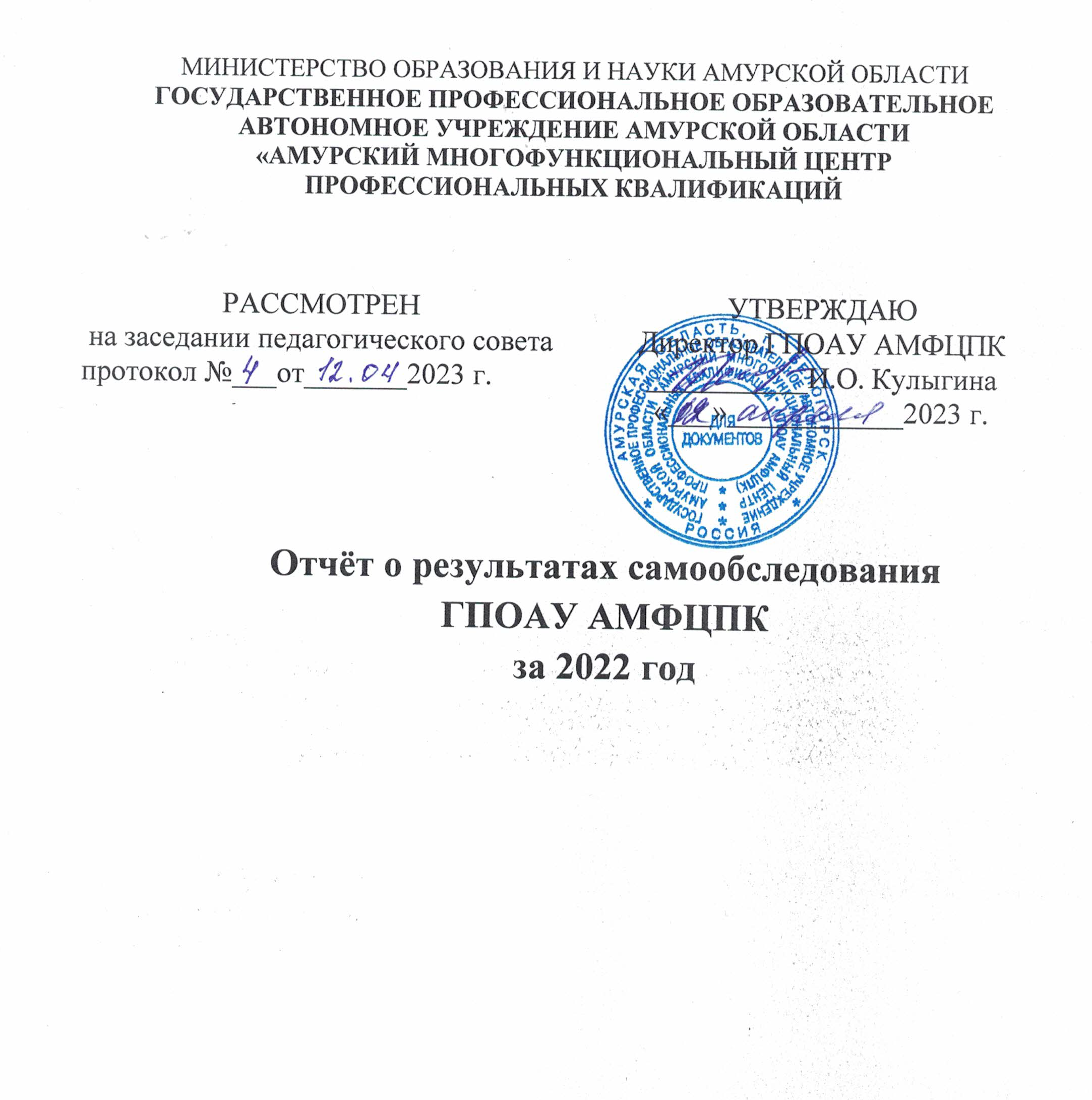 г. Белогорск 2023СОДЕРЖАНИЕАНАЛИТИЧЕСКАЯ ЧАСТЬ1.Общие сведения об организацииГосударственное профессиональное образовательное автономное учреждение Амурской области «Амурский многофункциональный центр профессиональных квалификаций» (далее - «Учреждение») создано в соответствии с Гражданским кодексом Российской Федерации, Федеральным законом от 03.11.2006 № 174-ФЗ «Об автономных учреждениях». Постановлением Правительства Амурской области от 24.06.2014 года №385 «О реорганизации государственных профессиональных образовательных учреждений Амурской области» в результате реорганизации путем присоединения Государственного образовательного автономного учреждения начального профессионального образования Амурской области «Профессиональный технический железнодорожный лицей» к Государственному образовательному автономному учреждению начального профессионального образования Амурской области «Профессиональный коммунально-строительный лицей» и является его правопреемником с объемом прав и обязанностей, установленных действующим законодательством, в соответствии с передаточным актом от 21.08.2014 и переименовано в государственное профессиональное образовательное автономное учреждение Амурской области «Амурский многофункциональный центр профессиональных квалификаций».Государственное образовательное автономное учреждение начального профессионального образования Амурской области «Профессиональный коммунально-строительный лицей» создано в соответствии с Распоряжением Правительства Амурской области от 26.10.2011 № 144-р «О создании государственных автономных учреждений Амурской области путем изменения типа государственных образовательных учреждений начального профессионального образования Амурской области» путем изменения типа государственного образовательного учреждения начального профессионального образования Амурской области «Профессиональное училище № 13» и является его правопреемником. Государственное образовательное учреждение начального профессионального образования Амурской области «Профессиональное училище № 13» создано на основании приказа Государственного комитета РСФСР по профтехобразованию от 12.05.1974 № 206. В соответствии с распоряжением Правительства Российской Федерации от 03.12.2004 № 1565 р «О передаче в ведение субъектов РФ федеральных государственных учреждений образования» и передано из федеральной собственности в собственность Амурской области.Государственное образовательное автономное учреждение начального профессионального образования Амурской области «Профессиональный технический железнодорожный лицей» создано в соответствии с распоряжением Правительства Амурской области от 26.10.2011 № 144-р «О создании государственных автономных учреждений Амурской области путем изменения типа государственных образовательных учреждений начального профессионального образования Амурской области», путем изменения типа государственного образовательного учреждения начального профессионального образования Амурской области «Профессиональное училище № 12» и является его правопреемником. Государственное образовательное учреждение начального профессионального образования Амурской области «Профессиональное училище № 12» создано на основании приказа Хабаровского краевого Управления трудовых резервов от 10.10.1929 года № 21, и в соответствии с распоряжением Правительства Российской Федерации от 03.12.2004 № 1565р. Государственное образовательное учреждение начального профессионального образования Амурской области «Профессиональное училище № 12» передано из федеральной собственности в собственность Амурской области.На основании Постановления Правительства Амурской области от 03.07.2019 № 366 «О мерах по созданию центров цифрового образования «IT-Куб» в Амурской области в рамках федерального проекта «Цифровая образовательная среда» национального проекта «Образование» на 2020-2022 годы» на базе ГПОАУ АМФЦПК был создан ЦЦОД «IT-Куб» г. Белогорск.IT-Куб призван обеспечить освоение актуальных и востребованных знаний, навыков и компетенций в сфере информационно телекоммуникационных технологий, а также создание условий для выявления, поддержки и развития способностей и талантов, профориентации, развития математической, информационной грамотности, формирования критического и креативного мышления. Центры цифрового образования «IT-куб» создаются на территории Российской Федерации для обеспечения практической деятельности по направлениям, связанным с цифровыми технологиями, реализации программ дополнительного образования технической  направленности, проведения мероприятий по тематике современных цифровых технологий и информатики, знакомства с технологиями искусственного интеллекта, проведения просветительской работы по цифровой грамотности и цифровой безопасности граждан, а также повышения результативности в олимпиадах и конкурсах цифрового профиля.ГПОАУ АМФЦПК имеет все необходимые организационно-правовые документы, позволяющие вести образовательную деятельность в сфере среднего профессионального образования.2.Оценка системы управления образовательным учреждениемУправление осуществляется на принципах единоначалия и самоуправления. Органы управления, действующие в ГПОАУ АМФЦПК:Для осуществления учебно-методической работы в Центре созданы три методические комиссии:-преподавателей общеобразовательных дисциплин;-мастеров производственного обучения и преподавателей специальных дисциплин профессионального цикла;-классных руководителей.В целях учёта мнения обучающихся в Центре действуют профсоюзный комитет первичной профсоюзной организации, Совет общежития.3. Оценка образовательной деятельностиОбразовательная деятельность в ГПОАУ АМФЦПК организуется в соответствии с Федеральным законом от 29.12.2012 273-ФЗ «Об образовании в Российской Федерации»; ФГОС СПО по профессиям и специальностям; санитарными правилами СП 2.4.3648-20 «Санитарно-эпидемиологические требования к организациям воспитания и обучения, отдыха и оздоровления детей и молодежи», программами подготовки квалифицированных рабочих, служащих (ППКРС), программами подготовки специалистов среднего звена (ППССЗ).В течение 2022 года в ГПОАУ АМФЦПК обучалось 634 человек по очной форме, из них 581 по программам ППКРС и 53 по программам ППССЗ. За отчётный период 216 студента были зачислены на первый курс обучения, из них 41 человек по договорам об оказании платных образовательных услуг В контингенте обучающихся – 7 человек с ограниченными возможностями здоровья; 44 – из числа детей-сирот и детей, оставшихся без попечения родителей.Число студентов, принимаемых на обучение за счет средств бюджета, определяется приказом учредителя. Контрольные цифры приёма выполнены на 100%.В ГПОАУ АМФЦПК обучение осуществляется по 15 образовательным программам среднего профессионального образования на базе основного общего образования в очной форме на государственном языке Российской Федерации:В Центре осуществляется реализация дополнительных программ по повышению квалификации, подготовке и переподготовке рабочих профессий в области техники и технологии наземного транспорта, промышленной экологии, химических технологий, строительства и жилищно-коммунального хозяйства, промышленной безопасности.По итогам независимой оценки качества условий осуществления образовательной деятельности, проведённой в 2022 году в отношении подведомственных министерству образования и науки Амурской области образовательных организаций, Sn–показатель оценки качества по организации социальной сферы в отношении ГПОАУ АМФЦПК составил 93,76. Информация о порядке проведения независимой оценки условий осуществления образовательной деятельности размещена в информационно-телекоммуникационной сети "Интернет" по адресу:https://obr.amurobl.ru/pages/nezavisimoya-otsenka-kachestva-usloviy-osushchestvleniyaobrazovatelnoy-deyatelnosti/rezultaty-nezavisimoy-otsenki/Государственное профессиональное образовательное автономное учреждение Амурской области «Амурский многофункциональный центр профессиональных квалификаций» за высокое качество образовательных услуг включено в число лауреатов Всероссийского конкурса «Лучшие образовательные учреждения Российской Федерации - 2022» и получило сертификат на право использования логотипа конкурса «Лучшие образовательные учреждения Российской Федерации - 2022».В 2021 году ГПОАУ АМФЦПК занесено на Доску Почёта муниципального образования город Белогорск (Свидетельство № 46, постановление Администрации г. Белогорск от 27.05.2021 № 656).Воспитательная работаОсновной целью воспитательной работы в ГПОАУ АМФЦПК является воспитание конкурентоспособного специалиста, востребованного на рынке труда; гармонически развитого, профессионально-компетентного, обладающего высокой гражданственностью, патриотизмом и социальной культурой, готового к самореализации, самообучению и постоянному саморазвитию. Документация, регламентирующая организацию воспитательного процесса в ГПОАУ АМФЦПК: Федеральный закон от 29 декабря 2012 г. N 273-ФЗ «Об образовании в Российской Федерации», Конвенция о правах ребёнка, Устав ГПОАУ АМФЦПК, должностные инструкции (классный руководитель, мастер производственного обучения, педагог-организатор, педагог-психолог, социальный педагог), рабочие программы воспитания по профессиям и специальностям, календарный план воспитательной работы.Направления воспитательной работыНравственно – эстетическое воспитаниеЦель: приобщение студентов к духовным, национальным и общечеловеческим ценностям.По данному направлению были проведены следующие мероприятия:В течение пяти лет в учреждение действует волонтёрский отряд «БлагоДарю». В волонтёрском отряде ГПОАУ АМФЦПК состоит 43 студентов, которые делегировали работу в учебных группах.  В 2022 году в различных акциях приняло участие 2041 человек, это не только студенты, но и работники Центра:Гражданско – патриотическое, правовое воспитаниеЦель: формирование уважительного отношения к окружающим людям, любви к Родине, воспитания патриотов, а также информирования студентов об их правах и обязанностях.В рамках данного направления были проведены мероприятия:Согласно Письму Министерства просвещения Российской Федерации «Об использовании государственных символов Российской Федерации» от 15.04.2022 №СК-295/06 в образовательной организации осуществляется поднятие Государственного флага Российской Федерации в начале учебной недели, спуск – в конце учебной недели. Вынос Государственного флага Российской Федерации сопровождается исполнением Государственного гимна Российской Федерации. На уроках истории, обществознания и ОБЖ один раз в год проводятся уроки по изучению государственных символов Российской Федерации в рамках календарного плана воспитательной работы.В августе 2022 года на заседании педагогического совета был рассмотрен вопрос «Основные направления воспитательной работы на 2022/2023 учебный год - современные ответы на вызовы времени».С нового учебного года каждый понедельник начинается с занятия «Разговоры о важном». Основные темы связаны с ключевыми аспектами жизни человека в современной России. Темы для СПО разработаны и представлены на сайтах: https://razgovor.edsoo.ru/; https://t. me/razgovory_o_vazhnom. С сентября по декабрь 2022 года проведены 16 уроков.С 02 ноября по 10 декабря 2022 двадцать классных руководителей прошли обучение (в очно-заочном формате) в ФГАОУ ДПО «Академия реализации государственной политики и профессионального развития работников образования Министерства Российской Федерации», г. Москва по программе «Разговоры о важном»: система работы классного руководителя (куратора).Профессионально – трудовое воспитаниеЦель: позитивное отношение к избранной профессии, а также мотивации интереса к выбранной профессии, подготовка студентов к сознательной трудовой и общественно - полезной деятельности.По данному направлению были проведены следующие мероприятия:С 2015 года в Центре работает студенческий строительный отряд «Амуровцы». В 2022 году была организована работа трёх отрядов:По итогам 2022 года за активное участие в строительстве объектов наземной космической инфраструктуры космодрома «Восточный», патриотическую позицию и высокие показатели производства работ отряду ССО «Амуровцы» вручено Благодарственное письмо директора филиала госкорпорации «Роскосмос» на космодроме «Восточный». Физкультурно-оздоровительное и спортивноеЦель: разностороннее развитие личности студента, общее оздоровление его организма, укрепление физических и духовных сил.В рамках данного направления были проведены мероприятия:Большое значение для выработки лидерских качеств, реализации своих способностей и возможностей имеет деятельность студенческого самоуправления, которое представлено профсоюзным комитетом первичной профсоюзной организации. В профсоюзном комитете составлен план на учебный год, работают комиссии. Учебно-производственная комиссия контролирует посещаемость занятий, соответствие внешнего вида, занимается подведением итогов работы групп за месяц. По итогам 2022 года лучшими группами были признаны: № 611 «Продавец, контролёр-кассир» (мастер производственного обучения Андрюшина Александра Сергеевна, классный руководитель Сандалова Светлана Ивановна), № 721 «Проводник на железнодорожном транспорте» (мастер производственного обучения Селезнева Зоя Николаевна, классный руководитель Леушина Елена Ивановна), № 831 (мастер производственного обучения Михеева Ольга Викторовна, классный руководитель Жилякова Лариса Васильевна). Обучающиеся данных групп показали высокую успеваемость и активное участие в общественной жизни Центра.По итогам полугодия лучшие студенты рассматриваются на получение поощрительной стипендии РОСПРОФЖЕЛ. Критериями для получения стипендии, согласно Положению о стипендии, являются высокий уровень успеваемости и активное участие в общественной жизни. В 2022 году получателями стипендий стали: Биличенко Назар (группа 831), Торопова Степанида (группа 101), Мордвинцев Владислав (группа 821), Ерошкина Валерия (группа 621), Чухлова Валерия (группа 521), Быков Владислав  (группа 101), Смолякова Екатерина(группа 721), Бабаева Татьяна (группа 721), Козлов Иван (группа 841), Ахметов Кирилл (группа 831), Семкин Дмитрий (группа 821), Протвень Владислав (группа 841), Сухачев Владимир (группа 841), Ефименко Анастасия (группа 731), Тимофеева Татьяна (группа 321), Кунаев Вячеслав (группа 301), Малашков Павел (группа 301).Социально – бытовая комиссия профкома рассматривает заявления на оказание материальной помощи. В 2022 году помощь оказана 14 студентам на сумму 6000 рублей (смерть ближайших родственников, тяжелое материальное положение, рождение детей), распределением новогодних подарков детям наших студентов. В состав органов студенческого самоуправления входят командиры, профорги групп, член комиссии по стипендии.Участие студентов в олимпиадах, конкурсах по общеобразовательным предметам:ГПОАУ АМФЦПК представлено в системе Навигатор дополнительного образования Амурской области:4. Оценка содержания и качества подготовки обучающихсяПодготовка квалифицированных рабочих осуществляется по программам подготовки квалифицированных рабочих, служащих по профессии (ППКРС), подготовка специалистов - по программам подготовки специалистов среднего звена (ППССЗ), включая учебный план, календарный учебный график, рабочие программы учебных предметов, дисциплин, профессиональных модулей, практик, программы ГИА, оценочные и методические материалы, рабочие программы воспитания, календарный план воспитательной работы, в соответствии с федеральными государственными образовательными стандартами СПО и с учётом примерных образовательных программ.Разработанные образовательные программы среднего профессионального образования – ППКРС и ППССЗ согласованы с работодателями, рассмотрены на заседании методических комиссий и Педагогического совета Центра, утверждены директором. В программах определены область, объекты и виды профессиональной деятельности выпускников. Конкретные виды деятельности, к которым готовится обучающийся, соответствуют присваиваемой квалификации. При реализации образовательной программы все общие и профессиональные компетенции включаются в набор требуемых результатов освоения ППКРС и ППССЗ. Получение среднего профессионального образования на базе основного общего образования осуществляется с одновременным получением среднего общего образования в пределах программы подготовки квалифицированных рабочих, служащих по профессии и программы подготовки специалистов среднего звена по специальности.В структуру учебных планов по профессиям и специальностям входят общие и профильные учебные дисциплины общеобразовательного цикла, дополнительные дисциплины по выбору обучающихся, дисциплины общепрофессионального цикла, профессиональные модули, промежуточная и государственная итоговая аттестация.Выполнение требований к объему часов обязательных занятий по дисциплинам «Основы безопасности жизнедеятельности» «Безопасность жизнедеятельности» и «Физическая культура» в учебных планах выдержаны требования ФГОС.Для промежуточной аттестации предусмотрены различные формы контроля по годам обучения и по семестрам. Вид государственной итоговой аттестации определён в соответствии с ФГОС СПО по профессиям и специальностям.Статистика показателей за 2020-2022 годыКачество промежуточной аттестации по общеобразовательному циклуКачество промежуточной аттестации по профессиональному циклуИтоги по производственному обучениюК государственной итоговой аттестации были допущены обучающиеся, не имеющие академической задолженности и в полном объеме выполнившие учебный план или индивидуальный учебный план по ППКРС.Качество государственной итоговой аттестацииКачество защиты государственной итоговой аттестации в 2022 году составляет 81%, что на 5% выше, чем в 2021 году.Следует отметить, что учебный год студенты двух выпускных групп завершили сдачей демонстрационного экзамена по компетенциям: «Сварочные технологии», «Сантехника и отопление». Все выпускники успешно прошли столь серьёзное испытание. Так, студенты группы 331 Сварщик ручной и частично механизированной сварки (наплавки) за 4 часа работы должны были собрать контрольные образцы согласно требованиям чертежей. Студенты группы 231 Мастер жилищно-коммунального хозяйства в течение 7 часов — выполнить монтаж систем водоотведения, водоснабжения, отопления и установить санитарно-технические приборы.Согласно Порядку и методике проведения демонстрационного экзамена работу выпускников оценивали представители работодателей. Команду экспертов возглавили Главные эксперты — Хохолков Сергей Николаевич и Мотылева Виктория Сергеевна. Они впервые на площадках участвовали в этой роли, предварительно пройдя обучение на платформе Академии   Ворлдскиллс и получив свидетельство, дающее право проведения регионального чемпионата.Стоит отметить, что выпускники, прошедшие аттестационные испытания в формате демонстрационного экзамена получают возможность:а) одновременно с подтверждением уровня освоения образовательной программы в соответствии с федеральными государственными образовательными стандартами подтвердить свою квалификацию в соответствии с требованиями международных стандартов Ворлдскиллс без прохождения дополнительных аттестационных испытаний;б) подтвердить свою квалификацию по отдельным профессиональным модулям, востребованным предприятиями-работодателями и получить предложение о трудоустройстве на этапе выпуска из образовательной организации;в) одновременно с получением диплома о среднем профессиональном образовании получить документ, подтверждающий квалификацию, признаваемый предприятиями, осуществляющими деятельность в соответствии со стандартами Ворлдскиллс Россия.В течение трёх лет студенты Центра за глубокое освоение образовательных программ, особые успехи в исследовательской, спортивной, культурной деятельности, участие в социально-политической и общественной жизни, осуществляющие в качестве добровольцев (волонтёров) благотворительную деятельность, награждаются стипендией имени Муравьёва -Амурского Н.Н.:В 2022 году студенты награждены стипендией Губернатора Амурской области:Увеличилось численность студентов, обучающихся на «4» и «5»:15 студентов награждены поощрительной стипендией РОСПРОФЖЕЛ за активную работу в первичной профсоюзной организации Центра и хорошую учёбу.В марте-апреле 2022 года студент и выпускник ГПОАУ АМФЦПК приняли участие в Отборочных соревнованиях для участия в Финале X Национального чемпионата «Молодые профессионалы» (Worldskills Russia) по компетенции «Ремонт и обслуживание легковых автомобилей»                     в г. Ульяновске, по компетенции «Сантехника и отопление» - в г. Королёве.В соответствии с постановлением Правительства Амурской области от 09.08.2019  № 448 «Об утверждении Плана мероприятий (дорожная карта) по внедрению Регионального стандарта кадрового обеспечения промышленного (экономического) роста Амурской области»; приказом министерства образования и науки Амурской области от 20.01.2020 № 42 «О реализации Плана мероприятий (дорожная карта) по внедрению Регионального стандарта кадрового обеспечения промышленного (экономического) роста Амурской области»; Положением о проведении квалификационных срезов по компетенциям в виде экзаменов по методике Worldskills; Планом мероприятий ГПОАУ АМФЦПК по подготовке и проведению  квалификационных срезов по компетенциям в виде экзаменов по методике Worldskills с 10 по 21 октября 2022 года студенты выполнили квалификационные срезы по компетенциям: «Ремонт и обслуживание автомобилей», «Электромонтаж», «Сантехника и отопление», «Сварочные технологии», «Кирпичная кладка», «Декоративно-малярные работы». Оценивали работу линейные эксперты, прошедшие подготовку и получившие свидетельства, дающие право участия в оценке демонстрационного экзамена по стандартам Worldskills. В рамках промежуточной аттестации студенты групп 321 и 221 с 19 по 26 декабря 2022 года сдавали демонстрационный экзамен по компетенции «Сварочные технологии» и «Сантехника и отопление».  Оценивали выполнение работ представители работодателей. Всероссийские проверочные работы ВПР 2022 проходили с 15 по 19 сентября. Из 204 обучающихся I курса приняли участие 168 человек. Проверочная работа с оценкой метапредметных результатов обучения (единая проверочная работа по социально-гуманитарным предметам) выполнялась на компьютерах.Анализируя результаты ВПР, делаем следующие выводы:Распределение первичных баллов:Максимальный первичный балл - 46.Статистика по отметкам:Из 168 обучающихся:Успеваемость составила 85,7%. С таким уровнем знаний пришли обучающиеся на I курс. Качество знаний - 7,74%.Достижение планируемых результатов:Вывод: обучающиеся в основном не умеют анализировать и сопоставлять информацию.Выполнение заданий обучающимися:Изучив индивидуальные результаты обучающихся по итогам ВПР, преподаватели смогут восполнить пробелы в знаниях за школьный курс.5. Оценка организации учебного процессаОбразовательный процесс в Центре регламентируется графиком учебного процесса, расписанием учебных занятий, которые ежегодно утверждаются директором Центра, ведутся формы оперативного контроля за ходом учебного процесса.График учебного процесса отражает все количественные характеристики в соответствии с ФГОС СПО (количество недель теоретического обучения, учебной и производственной практики, промежуточной аттестации, ГИА и каникул).Сводные данные соответствуют графику и планам учебного процесса.Расписание занятий составлено в соответствии с утвержденными учебными планами, нагрузкой педагогических работников.Расписание составляется с учетом следующих принципов и правил:- непрерывность учебных занятий в течение дня и равномерное распределение учебной работы в течение недели, без перегрузки студентов и педагогов в отдельные дни;- рациональное сочетание лекционных и лабораторно-практических занятий;педагогически целесообразное сочетание занятий, в том числе занятий по специальным дисциплинам и физической культуре;- обеспечение рационального использования рабочего времени педагогических работников;- внесение изменений в расписание только по разрешению директора Центра или его заместителя в связи с существенными обстоятельствами (прежде всего - отсутствие по болезни).Соотношение обязательной и вариативной части соответствует ФГОС СПО по каждой профессии и специальности. Нормативный срок обучения по всем профессиям и специальностям соответствует ФГОС СПО.  В Центре уделяется большое внимание практической подготовке обучающихся для достижения соответствия качества подготовки специалистов современному уровню требований рынка труда. Для реализации этой задачи Федеральными государственными образовательными стандартами СПО предусмотрено проведение учебных и производственных практик. Цели и объемы практики определяются ФГОС по профессиям, специальностям и соответствующими учебными планами.В соответствии с Положением о практической подготовке обучающихся разработаны программы учебной и производственной практик по всем профессиям и специальностям. Учебные практики по профессиям и специальностям приводятся мастерами производственного обучения в учебных мастерских, а производственная практика проводится на основе договоров между Центром и предприятиями, учреждениями и организациями, которые предоставляют рабочие места для проведения практики и возможностью дальнейшего трудоустройства.Для проведения уроков учебной практики мастера производственного обучения разрабатывают дидактический материал, технологические карты, изготавливают наглядный материал. Во всех мастерских имеются компьютер, мультимедиа-проектор, мастерами совместно со студентами разрабатываются презентации по темам, демонстрируются видеофильмы. Учебная практика в мастерских проводится по подгруппам в две смены по 12 – 15 человек, кроме этого, подгруппа ещё делится по бригадам или по звеньям по 3 – 4 человека, мастера производственного обучения составляют графики перемещения студентов по рабочим местам так, чтобы студенты освоили все виды оборудования, приспособлений, отработали все виды работ, которые заложены в ФГОС по освоению всех видов профессиональной деятельности.Учебная езда (вождение на автомобиле) проводится согласно графикам. Для отработки практических навыков вождения автомобиля в Центре имеются автомобили отечественного и импортного производства, грузовые и легковые автомобили. Обучающиеся, осваивающие профессию «Машинист локомотива» проходят поездную практику в эксплуатационном локомотивном депо                г. Белогорска, с которым ГПОАУ АМФЦПК сотрудничает на протяжении многих лет.  Выполнение планов производственной деятельности основывается на выполнении планов производственного обучения, поскольку выпуск полезной продукции студентами осуществляется в период производственного обучения и производственной практики, проводимых в мастерских.  Выпуск продукции (вентиляционные короба, сливы, совки, гаечные ключи, хомуты, ограждения крыльца, уличные цветочные кашпо) осуществляют студенты под руководством мастеров производственного обучения. Студентами строительных профессий проводится текущий ремонт учебных кабинетов, мастерских и помещений общего пользования в учебном корпусе, общежитии, выполняется бетонирование дорожек, ремонт цоколя и фундамента зданий. 	Новые экономические условия обеспечили значительную потребность в квалифицированных кадрах, поэтому организация производственной практики по профессиям осуществляется на предприятиях, которые не только долго сотрудничают с нашим учебным заведением, но и новыми предприятиями и организациями, которые открываются, строятся предоставляют рабочие места студентам. Мастера производственного обучения совместно с работодателями организовывают выполнение квалификационных «пробных» работ по профессиям, заполняют необходимые документы на студентов для установления разряда. Большинство выпускников, проходивших производственную практику на этих предприятиях, приглашаются для дальнейшего устройства.За последние годы ГПОАУ АМФЦПК завоевало у работодателей положительную прочную репутацию по подготовке кадров квалифицированных специалистов, и студенты центра на многих предприятиях востребованы, это сварщики, строители, водители, сантехники, машинисты локомотивов, электромонтажники, слесари по ремонту подвижного состава.  Систематически ведётся организационная работа по заключению договоров целевого обучения и договоров о социальном партнерстве. Производственную практику на производстве студенты проходят согласно заключенных договоров между ГПОАУ АМФЦПК и предприятиями.Центр имеет постоянных партнеров, где сложились оптимальные условия по обеспечению студентов рабочими местами, обеспеченными производственными заданиями, согласно требований ФГОС с соблюдением безопасных условий труда и выполнением требований уровня квалификации по профессиям.	Для практической подготовки квалифицированных рабочих используется база предприятий – социальных партнеров Центра, а также их кадровый потенциал в рамках заключенных договоров о совместной деятельности по подготовке кадров:Оценка востребованности выпускниковВопросу трудоустройства выпускников уделяется особое внимание. С целью оказания помощи и поддержки в вопросах подбора кадров, организации встреч со студентами и выпускниками, взаимодействия с мастерами производственного обучения и преподавателями для эффективной работы с работодателями и социальными партнёрами в образовательной организации работает Центр содействия трудоустройству выпускников.Основными целями деятельности ЦСТВ ГПОАУ АМФЦПК является: оказание содействия временной занятости студентов и трудоустройству выпускников, дальнейшее развитие социального партнерства с предприятиями по повышению качества подготовки специалистов. Основными задачами Центра являются: - организация комплексной консультационной работы для выпускников по вопросам трудоустройства; - осуществление взаимодействия с организациями, предприятиями, учреждениями, влияющими на рынок труда; - взаимодействие с центрами занятости населения;Для получения достоверной информации о нетрудоустроенных выпускниках Центра в 2015 г. ЦСТВ начал тесное сотрудничество с Центром занятости населения города Белогорска. Ежемесячно предоставляют данные по лицам, из числа выпускников, получивших статус «безработного».      Такая своевременно полученная информация позволяет скорректировать направленные действия руководителя ЦСТВ Центра в интересах выпускников, имеющих затруднения с поиском работы.Мероприятия 2022 года по трудоустройству выпускников Мониторинг трудоустройства выпускников ГПОАУ АМФЦПК за 2020, 2021, 2022 годы	К - контракт; П - погибший в СВО; ЦЗН - центр занятости населения; ОТ - отбывает наказание7.Оценка функционирования внутренней системы качества образованияВнутренняя система оценки качества в учреждении ориентирована на   решение следующей задачи – систематическое отслеживание и анализ системы образования в Центре для принятия обоснованных управленческих решений, направленных на повышение качества образовательного процесса.Для организации ВСОКО в образовательной организации разработаны локальные акты:Положение о внутренней систем оценки качества образования в ГПОАУ АМФЦПК;Положение о режиме занятий;Положение о текущем контроле успеваемости и промежуточной аттестации обучающихся;Положение о ГИА выпускников по образовательным программам СПО в ГПОАУ АМФЦПК;Положение о практической подготовке обучающихся;Порядок перевода, восстановления, отчисления студентов;Порядок перевода и восстановления обучающихся в ГПОАУ АМФЦПК;Положение об оформлении возникновения, приостановления, прекращения отношений между ГПОАУ АМФЦПК и обучающимися.В соответствии со статьёй Федерального закона от 29.12.2012 № 273-ФЗ «Об образовании в Российской Федерации», приказом Министерства образования и науки РФ от 14.06.2013 №462 «Об утверждении Порядка проведения самообследования образовательной организации», приказом Министерства образования и науки РФ от 10.12.2013 №1324 «Об утверждении показателей деятельности образовательной организации, подлежащей самообследованию» и на основании приказа директора ГПОАУ АМФЦПК проводится самообследование по итогам года, отчёт о результатам самообследования размещается на сайте образовательной организации в подразделе «Документы» и направляется учредителю.По итогам оценки качества образования в 2022 году выявлено, что среднее качество знаний по общеобразовательным дисциплинам составляет 39 %, дисциплинам и междисциплинарным курсам профессионального цикла – 75 %, производственному обучению – 89%. В 2022 году в анкетировании приняли участие 552 студента (85% от общего количества). Выявлено, 72% считают, что их профессия престижна и востребована; 76% готовы рекомендовать колледж своим знакомым для поступления. Но 4% не устраивает отношение к обучающимся педагогов; 5% испытывают дискомфорт при обращении с одногруппниками, находясь в Центре и общежитии.В 2022 году педагогический коллектив продолжит работу по повышению качества знаний через организацию индивидуальной работы со студентами, конкурсов профессионального мастерства по профессиям и специальностям, работу с потенциальными работодателями. Особое внимание следует уделить вопросам обучения одаренных обучающихся и обучающихся с проблемами в развитии и трудностями в обучении, используя различные приёмы общения и организации деятельности, ориентированные на поддержку профессионального самоопределения, профессиональной адаптации и профессионального развития.8.Оценка качества кадрового обеспеченияКадровый потенциал – это показатель системы мониторинга деятельности колледжа. Именно педагогические кадры определяют качество образовательного процесса, качество наших выпускников.Всего педагогических работников - 64 человека. Имеют высшее профессиональное образование – 59. Прошли профессиональную переподготовку по программе «Теория и методика профессионального образования» - 14 человек.По результатам аттестации присвоена высшая квалификационная категория 11 педагогам (17%), первая – 15 (23%), прошли аттестацию на соответствие занимаемой должности – 33 %.Награждены ведомственной наградой 12 педагогических работников.Руководящие, педагогические работники и сотрудники ГПОАУ АМФЦПК прошли обучение по повышению профессиональной компетентности по направлениям:С 05 по 16 декабря 2022 года в рамках проекта «Молодые
профессионалы» 5 педагогов ГПОАУ АМФЦПК прошли повышение
квалификации преподавателей и мастеров производственного обучения по
программе «Практическая подготовка обучающихся в соответствии с
современными стандартами и передовыми технологиями».
Обучение состояло из двух этапов:Первый этап (теоретический) проходил дистанционно онлайн.
Теоретическое обучение включало в себя изучение видеолекций. Участие в
живых вебинарах с преподавателями, выполнение заданий в рабочей тетради
и прохождение итогового тестирования.Второй этап (практический) проходил очно на площадках колледжей Москвы, Омска и Зеленограда.Результатом реализации программы повышения квалификации педагогов стала итоговая аттестация в форме демонстрационного экзамена.Программа повышения квалификации прошла при участии ФГБОУ ДПО «Институт развития профессионального образования». Цель программы: повышение профессионального уровня преподавателей и мастеров производственного обучения; создание условий для стимулирования роста профессионального мастерства преподавателей (мастеров производственного обучения); формирование высокоэффективного кадрового потенциала преподавателей (мастеров производственного обучения); увеличение доли выпускников образовательных организаций, занятых по виду деятельности и полученным компетенциям на предприятиях реального сектора экономики.Повышение квалификации по различным вопросам педагогические работники учреждения осуществляют через участие в работе областных методических объединениях:-преподавателей иностранных языков ССУЗов Амурской области;-преподавателей физической культуры ССУЗов Амурской областиучастие в онлайн-вебинарах, круглых столах на платформах в сети «Интернет»:-«Лето с ГлобалЛаб», АНО ВО «Университет Иннополис»;-«Облако знаний: нескучные уроки по географии», АНО ВО «Университет Иннополис»;-«Организация практических занятий с использованием цифровых учебных материалов 1C: Урок», АНО ВО «Университет Иннополис»;-«Естественно-научная грамотность: формирование основных компетенций на уроках биологии», АНО ВО «Университет Иннополис»;-«Формирование и развитие комфортной психологической среды в образовательных организациях», ГАУ ДПО «АмИРО»;-Практика организации и осуществления образовательной деятельности по программам профессионального обучения лиц с интеллектуальными нарушениями», ГБПОУ ИО «Иркутский техникум архитектуры и строительства»;-экспертный семинар «Реализация ООП СПО по новым ФГОС»: «Сайт образовательной организации: делаем по закону»;-Профилактика экстремизма и ксенофобии у подростков и молодёжи» на базе кафедры психологии, педагогике, дополнительного и инклюзивного образования ГАУ ДПО «АмИРО»участие в форумах, проектах, семинарах, фестивалях, видеоконференции:-всероссийский форум по подготовки специалистов воспитательной работы СПО «Команда ПРОФИ», Общероссийская общественная организация «Российский Союз Молодёжи», г. Казань;-всероссийский форум студенческих спортивных клубов профессиональных образовательных организаций, ФГБУ «ФЦОМОФВ»;-областном образовательном форуме «Добровольцы Амура – 2022;-федеральный проект «Молодые профессионалы» «Ядро среднего профессионального педагогического образования», ФГБОУ ДПО ИРПО,      г. Москва;-заседание Восточно - Сибирского и Дальневосточного регионального совета профессионального образования и обучения на железнодорожном транспорте на базе Амурского института железнодорожного транспорта – филиала ФГБОУ ВО ДВГУПС г. Свободный;-семинар «Основы первой помощи», АНО ДПО «Академия повышения квалификации и инновационного развития кадров», г. Москва;-всероссийский семинар «Инструменты для финансового развития и юридической защищённости образовательной организации», Центр профессионального развития и инноваций, г. Москва;-экспертный семинар «Реализация ООП СПО по новым ФГОС», ООО «Центр профессионального обучения», г. Липецк;-открытый вебинар «Внеурочная деятельность: требования к рабочей программе, календарно-тематическому плану, технологической карте», Центр непрерывного образования и инноваций;-всероссийская методическая онлайн-лаборатория  «Роль дополнительного образования  в системе воспитания детей», ФГБОУ ФЦДО;- всероссийское совещание «Дополнительное образование: баланс традиций и инноваций в обучении и воспитании детей»;-всероссийский  форум педагогов и специалистов центров цифрового образования детей «IT – кубучастие в онлан-уроках, онлан-дикуссиях:-«Цифровые инструменты и сервисы для учителя», институт ЮНЕСКО по информационным технологиям в образовании;-«Как защититься от кибермошенничества, правила безопасности в киберпространстве», «С деньгами на «Ты» или зачем быть финансово грамотным?», «Что нужно знать про инфляцию?», Банк России;- «Платить и зарабатывать банковской картой»Мастера производственного обучения и преподаватели специальных дисциплин получили Свидетельство на право участия в оценке демонстрационного экзамена:Педагоги Центра активно тиражируют свой педагогический опыт:Педагоги Центра активно принимают участие в конкурсах, олимпиадах, тестированиях, экспертизе конкурсных работ:Педагоги приняли активное участие в опросах:-всероссийский опрос на тему «Образовательные потребности педагогических работников школ и учреждений СПО и уровень их готовности к внедрению цифрового образовательного контента в образовательный процесс» по рекомендации ГАУ ДПО «АмИРО»-опрос в рамках социологического исследования, посвящённого изучению проблем социально-психологического и профессионального самочувствия сотрудников системы СПО, а также кадровых проблем в данной сфере,  ФГАОУ ВО «Российский государственный профессионально-педагогический университет», г. Екатеринбург;-федеральное мониторинговое исследование инклюзивной образовательной среды организаций по рекомендации ГАУ ДПО «АмИРО».Педагоги в 2022 году эффективно взаимодействовали с ЦОПП по работе с отдельными категориями граждан в рамках федерального проекта «Содействие занятости» национального проекта «Демография».Согласно договору от 16 мая 2022 № 38 на организацию профессионального обучения с Автономной некоммерческой организацией дополнительного профессионального образования «Амурский центр опережающей профессиональной подготовки» оказаны услуги по организации профессионального обучения отдельных категорий граждан: «Билет в будущее» — это успешный проект ранней профессиональной ориентации обучающихся 6−11 классов, который помогает определиться с будущей карьерой и реализуется в рамках национального проекта «Образование». Мастера производственного обучения активно участвовали в реализации проекта «Билет в будущее»:9. Оценка качества учебно-методического и библиотечно-информационного обеспеченияВ образовательной организации имеется библиотека и читальный зал на 36 посадочных мест с доступом в интернет. Библиотека обеспечивает полное и оперативное удовлетворение разносторонних потребностей преподавателей и студентов в книге и информации, занимается воспитанием информационной культуры, привитием навыков умелого пользования библиотекой, каталогами и книгой. В библиотеке проводятся массовые мероприятия: литературно – музыкальные композиции, беседы, обзоры литературы, книжные выставки, библиотечные уроки и др.Общий фонд библиотеки составляет 7125 экземпляров. За 2022 год было приобретено по прайсам издательств «Лань Трейд» г. Санкт – Петербурга, «Академия» - филиал г. Хабаровска: 325 книг, из них - 223 учебника на сумму 276700,94 руб. и 102 учебных пособий из Челябинска на сумму 36576, 16 руб.Оформлена подписка на периодические печатные издания на сумму 102691,32 рублей:- журналы: «Методист», «Справочник руководителя образовательного учреждения», «Вестник образования России», «Нормативные документы образовательного учреждения», «Официальные документы в образовании», «Управление образовательной организацией», «Журнал Сканворд Толстушка», «Тайны XX века», «Наша история», «Все загадки мира», «Архивы XX века», «Среднее профессиональное образование», «Невыдуманные истории», «Нарконет», «Сканворды. Светофор», «Сваты. Сканворды», «Непознанное, загадки».- газеты «Сегодня на Амуре», «Аргументы и факты», «Комсомольская правда», «Моя мадонна».Библиотека в рамках Федеральной программы «Цифровая образовательная среда» оснащена интерактивной панелью, 15 нетбуками, ноутбуком, подключён принтер. В каждом нетбуке произведено подключение 7 электронных библиотек: Национальная электронная библиотека, Электронная библиотека Российской академии естествознания, Электронная коллекция президентской библиотеки имени Б.Ельцина, Электронный фонд Российской национальной библиотеки, Научная электронная библиотека для Libraru.ru, Научная электронная библиотека Государственной публичной и научно-технической библиотеки России.Профессии и специальности обеспечены аудиторным фондом в соответствии с перечнем кабинетов и лабораторий в федеральных государственных образовательных стандартах.Кабинеты, учебные мастерские и лаборатории имеют достаточное количество мебели, персональных компьютеров, в наличии методическое обеспечение изучаемых дисциплин и профессиональных модулей, а также   необходимая технологическая документация, учебники, справочная литература, наглядные пособии, раздаточный и дидактический материал. Доступ к информационным системам и информационно-коммуникационным сетям предоставляется всем студентам, в том числе инвалидам и лицам с ограниченными возможностями здоровья.На сайте учреждения имеются сведения об электронных образовательных ресурсах, к которым обеспечивается доступ обучающихся.Программно-аппаратная база включает в себя: локальные вычислительные сети как одноранговые, так и с выделенным сервером, на котором развернут локальный домен под управлением Windows Sever 2016 с хранилищем для резервного копирования сервера; персональные компьютеры, подключенные к ЛВС Центра; мультимедийное оборудование и офисная техника. Для доступа к сети Интернет в Центре используется подключение с оптическим каналом связи, скорость которого составляет 100 Мбит/с.Центр имеет собственный адрес электронной почты – bel_prof_amcpk@obramur.ru, WEB-сайт в домене второго уровня  — http://pksl28.ruРаботает интернет-приёмная, где можно получить ответы на все интересующие вопросы.10.Оценка качества материально-технической базыГПОАУ «Амурский многофункциональный центр профессиональных квалификаций» располагает материально — технической базой: общая площадь строений составляет 11021 кв.м.:-учебный корпус – 5563,3 кв.м (свидетельство о государственной регистрации от 30.01.2015 28АБ 006040);-общежитие — 2264,4 кв.м (свидетельство о государственной регистрации от 30.01.2015 г. 28АБ 006043);-гараж – 533,4 кв.м (свидетельство оперативного управления 28 АБ 006039 от 30.01.2015);-сварочный цех – 122,7 кв.м (свидетельство оперативного управления 28 АБ 006038 от 30.01.2015);-ОБК – 1639,3 кв.м (свидетельство оперативного управления 28 АБ 006045 от 30.01.2015.Всё имущество Центра внесено в реестр областного имущества и закреплено на праве оперативного управления.В образовательной организации созданы все условия для эффективного осуществления учебно-воспитательного процесса. Продолжается работа по созданию безбарьерной архитектурной среды, а также по доступности объектов социальной инфраструктуры для лиц с ограниченными возможностями здоровья и инвалидов.Имущество активно используется в образовательном процессе во время уроков и внеурочное время. Активно ведется спортивно-массовая, культурно-просветительная работа с обучающимися во внеурочное время.Регулярно проводятся профилактические и ремонтные работы для поддержания имущественного комплекса в соответствующем требованиям состоянии.Помещения имеют централизованное отопление, горячее и холодное водоснабжение, искусственное освещение, оборудованы автоматической пожарной сигнализацией и системой оповещением людей о пожаре, помещения имеют необходимую вентиляцию. Все рабочие места оснащены оргтехникой и телефонной связью.Состояние охраны труда, соблюдение правил, норм и гигиенических нормативов, состояние пожарной безопасности соответствует требованиям, предъявляемым к образовательным учреждениям.Для организации производственного обучения по всем профессиям и специальностям в Центре имеются и находятся в функциональном состоянии кабинеты, учебные мастерские и лаборатории:В мастерских, кабинетах и лабораториях Центра соблюдаются правила техники безопасности, пожарной безопасности, санитарно-гигиенические правила и стандарты. Имеются уголки, стенды по безопасной организации труда, инструкции на все виды работ и оборудования. Ежегодно проводятся плановые обследования (испытания) состояния электрооборудования, заземляющих устройств и средств защиты оборудования и станков, своевременно проводятся работы по устранению неисправностей освещения мастерских, профилактике оборудования.Инженерно-педагогические работники регулярно получают инструктажи по организации безопасных условий обучения, правилам оказания первой медицинской помощи, действиям при пожаре и внештатных ситуациях, имеют соответствующую группу допуска по электробезопасности.Ежегодно материально-техническая база Центра пополняется различными видами оборудования. В 2022 году было приобретено:В целом материально-техническая база по оснащению соответствует заявленным профессиям и специальностям и находится в эксплуатационной готовности.  Показатели деятельности профессиональной образовательной организации, подлежащей самообследованию (утв. приказом Министерства образования и науки РФ от 10 декабря 2013 г. N 1324)ЗАКЛЮЧЕНИЕВ соответствии с Порядком проведения самообследования образовательной организации, утвержденным приказом Министерства образования и науки РФ от 14 июня 2013 г. №462, на основе Показателей деятельности образовательной организации, подлежащей самообследованию, утверждённых приказом Министерства образования и науки РФ от 10 декабря 2013 г. №1324 и на основании приказа директора ГПОАУ АМФЦПК от 29 декабря 2021 года № 306 од проведено самообследование образовательного учреждения по состоянию на 01 января 2023 года. В процессе самообследования проводилась оценка образовательной деятельности, системы управления образовательным учреждением, содержания и качества подготовки обучающихся, организации учебного процесса, востребованности выпускников, качества кадрового потенциала, учебно-методического и библиотечно-информационного обеспечения, материально-технической базы, а также анализ показателей деятельности организации, подлежащей самообследованию, установленных приказом Министерства образования и науки Российской Федерации №1324 от 10 декабря 2013 года.Результаты самообследования учреждения оформлены в виде отчета, включающего аналитическую часть и результаты анализа показателей деятельности учреждения, подлежащей самообследованию.Оценка образовательной деятельности в результате самообследования - «удовлетворительно».Отчет рассмотрен на заседании педагогического совета 12 апреля 2023 года протокол № 04.Аналитическая частьАналитическая частьАналитическая часть1.Общие сведения об организации32.Оценка система управления образовательной организацией53.Оценка образовательной деятельности84.Оценка содержания и качества подготовки обучающихся215.Оценка организации учебного процесса306.Оценка востребованности выпускников337.Оценка функционирования внутренней системы качества образования388.Оценка качества кадрового обеспечения399.Оценка качества учебно-методического, библиотечно-информационного обеспечения4910.Оценка качества материально-технической базы50Результаты анализа показателей деятельности организации,подлежащей самообследованиюРезультаты анализа показателей деятельности организации,подлежащей самообследованиюРезультаты анализа показателей деятельности организации,подлежащей самообследованию1.Показатели деятельности профессиональной образовательной организации, подлежащей самообследованию (утв. приказом Министерства образования и науки РФ от 10 декабря 2013 г. N 1324)55Заключение61Официальное наименование учрежденияполное:сокращенное:государственное профессиональное образовательное автономное учреждение Амурской области «Амурский многофункциональный центр профессиональных квалификаций»ГПОАУ АМФЦПКДиректорКулыгина Ирина ОлеговнаУчредительминистерство образования и науки Амурской областиПочтовый адрес учреждения676863, Амурская область, город Белогорск, улица Кирова, 267Телефон(41641) 2-37-08 (приёмная)E-mail bel_prof_amcpk@obramur.ru Сайтwww.pksl28.ruСведения о лицензии на осуществлениеобразовательной деятельностидата предоставления лицензии: 11.05.2021статус лицензии - действуетрегистрационный номер лицензии: № ЛО35-01294-28/00237016  Реквизиты свидетельства о государственной аккредитациивыдано 17 марта 2023 года, № 03047серия 28А01 № 0000696 срок действия свидетельства - бессрочноНаличие филиалов и представительствпредставительств и филиалов (в том числе, находящихся за пределами Российской Федерации) не имеетНаименование органаФункцииНаблюдательный совет учреждениярассматривает:-предложения Отраслевого органа или руководителя учреждения о внесении изменений в устав учреждения; -предложения Отраслевого органа или руководителя учреждения о создании и ликвидации филиалов учреждения, об открытии и о закрытии его представительств; -предложения Отраслевого органа или руководителя учреждения о реорганизации учреждения или о его ликвидации; -предложения Отраслевого органа, Уполномоченного органа или руководителя учреждения об изъятии имущества, закрепленного за учреждением на праве оперативного управления; -предложения руководителя учреждения об участии учреждения в других юридических лицах, в том числе о внесении денежных средств и иного имущества в уставный (складочный) капитал других юридических лиц или передаче такого имущества иным образом другим юридическим лицам, в качестве учредителя или участника; - проект плана финансово-хозяйственной деятельности учреждения; -по представлению руководителя учреждения проекты отчетов о деятельности учреждения и об использовании его имущества, об исполнении плана его финансово-хозяйственной деятельности, годовую бухгалтерскую отчетность учреждения; - предложения руководителя учреждения о совершении сделок по распоряжению недвижимым имуществом и особо ценным движимым имуществом, закрепленным за ним или приобретенным учреждением за счет средств, выделенных ему Отраслевым органом на приобретение этого имущества; -предложения руководителя учреждения о совершении крупных сделок; -предложения руководителя учреждения о совершении сделок, в   совершении которых имеется заинтересованность; -предложения руководителя учреждения о выборе кредитных организаций, в которых учреждение может открыть банковские счета; -вопросы проведения аудита годовой бухгалтерской отчетности учреждения и утверждения аудиторской организацииДиректор (Руководитель)- организует работу учреждения;- в сроки, предусмотренные действующим законодательством для сдачи бухгалтерской отчетности, направляет копии квартальной бухгалтерской и государственной статистической отчетности в Отраслевой орган и в Уполномоченный орган;- в сроки, предусмотренные действующим законодательством, представляет годовую бухгалтерскую отчетность всем членам наблюдательного совета учреждения для последующего утверждения ее на заседании наблюдательного совета учреждения;- в порядке и сроки, установленные действующим законодательством, утверждает план финансово-хозяйственной деятельности учреждения;-утверждает штатное расписание учреждения по согласованию с Отраслевым органом;- утверждает внутренние документы, регламентирующие деятельность учреждения;- выдает доверенности от имени учреждения;-издает приказы и дает указания, обязательные для исполнения всеми работниками учреждения; -открывает счета для учета бюджетных средств и средств, полученных от приносящей доход деятельности; - распоряжается имуществом учреждения в пределах, установленных федеральным и областным законодательством и уставом учреждения; -осуществляет прием на работу работников учреждения, заключает, изменяет и прекращает с ними трудовые договоры; - применяет к работникам учреждения меры поощрения и дисциплинарные взыскания; -обеспечивает выполнение санитарно-гигиенических, противопожарных требований и иных требований по охране жизни и здоровья работников; - определяет по согласованию с Отраслевым органом состав и объем сведений конфиденциального характера, порядок и способ их защиты; -обеспечивает соблюдение законности в деятельности учреждения; -своевременно обеспечивает уплату учреждением налогов и сборов в порядке и размерах, определяемых действующим законодательством, представляет в установленном порядке статистические, бухгалтерские и иные отчеты; -в сроки, установленные действующим законодательством, представляет в Уполномоченный орган документы, необходимые для учета имущества учреждения в Реестре собственности Амурской области и внесения изменений в него; -осуществляет иные полномочия (функции), соответствующие уставным целям учреждения и не противоречащие федеральному и областному законодательствуСовет трудового коллектива-рассматривает изменения в Устав Учреждения;-разрабатывает и утверждает Правила внутреннего трудового распорядка Учреждения;-проводит переговоры с руководителем Учреждения по вопросам принятия локальных нормативных актов, содержащих нормы трудового права;-запрашивает от руководителя Учреждения информацию по вопросам, непосредственно затрагивающим интересы работников Учреждения;-вносит и обсуждает с руководителем Учреждения предложения по совершенствованию работы Учреждения;-участвует в разработке и принятии коллективного договора;-участвует в разрешении трудовых споров;-рекомендует и согласовывает кандидатуры работников Учреждения для поощрения, оказания материальной помощи, наложения дисциплинарного наказания;-вносит предложения по вопросам деятельности Учреждения и участвует в их рассмотрении. Вопросы, входящие в компетенцию Совета, однако, решения по которым носят рекомендательный характер для руководителя Учреждения:-изменение штатного расписания Учреждения;-рассмотрение дисциплинарных проступков Работников Учреждения и назначение вида дисциплинарного взыскания;-дополнительное поощрение отдельных работников Учреждения за показатели в работе или в связи с наступлением важных событий в его жизни.Иные вопросы, которые по мнению Совета подлежат обсуждению и принятию коллегиального решения.Педагогический советК компетенции Педагогического совета относятся следующие функции:- вопросы анализа, оценки и планирования:объёма и качества знаний, умений и навыков обучающихся;принятие решений об отчислении (исключении) обучающихся из ГПОАУ АМФЦПК;теоретического обучения, производственной практики, воспитательной и методической работы;инспектирования и контроля за образовательным процессом;содержания и качества образовательных услуг, в том числе платных;образовательных программ и учебных планов, а также изменений и дополнений к ним;-вопросы разработки, апробации, экспертизы и применения педагогическими работниками:новых педагогических и воспитательных технологий;методик и средств профессионального отбора и ориентации;новых форм и методических материалов, пособий, средств обучения и контроля;новых форм и методов теоретического и производственного обучения обучающихсяКОДПрофессияСрок обученияКвалификация08.00.00 Техника и технологии строительства08.00.00 Техника и технологии строительства08.00.00 Техника и технологии строительства08.00.00 Техника и технологии строительства08.01.07Мастер общестроительных работ2 года10 месяцевБетонщикКаменщик08.01.08Мастер отделочных строительных работ2 года10 месяцевШтукатурОблицовщик – плиточник08.01.10Мастер жилищно-коммунального хозяйства2 года10 месяцевСлесарь-сантехникЭлектрогазосварщик08.01.25Мастер отделочных строительных и декоративных работ2 года10 месяцевМонтажник каркасно-обшивных конструкцийМаляр строительный13.00.00  Электро- и теплоэнергетика13.00.00  Электро- и теплоэнергетика13.00.00  Электро- и теплоэнергетика13.00.00  Электро- и теплоэнергетика13.01.10Электромонтер по ремонту и обслуживанию электрооборудования (по отраслям)2 года10 месяцевЭлектромонтер по ремонту и обслуживанию электрооборудования15.00.00 Машиностроение15.00.00 Машиностроение15.00.00 Машиностроение15.00.00 Машиностроение15.01.05 Сварщик (ручной и частично механизированной сварки (наплавки)2 года10 месяцев Сварщик ручной дуговой сварки плавящимся покрытым электродом Сварщик частично механизированной сварки плавлением18.00 Химические технологии18.00 Химические технологии18.00 Химические технологии18.00 Химические технологии18.01.29Мастер по обслуживанию магистральных трубопроводов2 года10 месяцевМонтер по защите подземных трубопроводов от коррозииТрубопроводчик линейный23.00.00 Техника и технология наземного транспорта23.00.00 Техника и технология наземного транспорта23.00.00 Техника и технология наземного транспорта23.00.00 Техника и технология наземного транспорта23.01.03Автомеханик2 года10 месяцевСлесарь по ремонту автомобилейВодитель автомобиляОператор заправочных станций23.01.09Машинист локомотива3 года10 месяцевСлесарь по ремонту подвижного состава Помощник машиниста электровозаПомощник машиниста тепловоза23.01.10Слесарь по обслуживанию и ремонту подвижного состава2 года10 месяцевСлесарь по осмотру и ремонту локомотива на пунктах технического обслуживанияСлесарь по ремонту подвижного состава23.01.17Мастер по ремонту и обслуживанию автомобилей2 года10 месяцевСлесарь по ремонту автомобилейВодитель автомобиля38.00.00 Экономика и управление38.00.00 Экономика и управление38.00.00 Экономика и управление38.00.00 Экономика и управление38.01.02Продавец, контролёр-кассир2 года10 месяцевКонтролёр-кассирПродавец продовольственных товаровПродавец непродовольственных товаров43.00.00	Сервис и туризм43.00.00	Сервис и туризм43.00.00	Сервис и туризм43.00.00	Сервис и туризм43.01.06Проводник на железнодорожном транспорте2 года10 месяцевПроводник пассажирского вагонаПроводник по сопровождению грузов и спецвагоновКассир билетныйКодСпециальностьСрок обученияКвалификация22.00.00 Технологии материалов22.00.00 Технологии материалов22.00.00 Технологии материалов22.00.00 Технологии материалов22.02.06Сварочное производство3 года10 месяцевТехник23.00.00 Техника и технология наземного транспорта23.00.00 Техника и технология наземного транспорта23.00.00 Техника и технология наземного транспорта23.00.00 Техника и технология наземного транспорта23.02.03Техническое обслуживание и ремонт автомобильного транспорта3 года10 месяцевТехник№МероприятиеУровеньРезультат1.Отборочный  этап Всероссийского фестиваля «Студенческая весна»ГПОАУ АМФЦПК2.Конкурс социальной рекламы антинаркотической направленностиОбластнойДиплом участников3.Конкурс видеороликов «Ты в хорошей компании»ВсероссийскийБлагодарность4.Конкурс «Идеальная пара»ГПОАУАМФЦПК5.Конкурс поэзииГПОАУАМФЦПК6.Фотоконкурс «Мамины глаза»ГПОАУАМФЦПК7.Конкурс постов «СПОсоб открыть мир»ВсероссийскийБлагодарность8.Конкурс «Осмысленное слово»ОбластнойСпециальный диплом жюри9.Фотоконкурс, посвященный Дню отца в РоссииГПОАУАМФЦПК10.Семинар «Школа КВН»ОбластнойучастиеМесяцКоличество волонтёровМероприятиефевраль245 чел.сбор средств для приобретения  кормов  для общества защиты животных «Шанс» и «Тати-грин»март340 чел.сбор гуманитарной помощи для жителей Луганска и Донецкамарт18 чел.помощь локомотивному депо в сортировке продуктов и вещей для  жителей в Луганске и Донецкеапрель80 чел.помощь активу общественной организации «Союз женщин», отправка подарков военнослужащим, находящимся на   в СВОапрель6 чел.участие в оказании помощи в голосовании  по благоустройству городской средымай10 чел.уборка территории и ремонт вольеров в обществе защиты животных «Шанс»май38 чел.гуманитарная помощь Белогорскому центру для несовершеннолетних (детское отделение)май125 чел.городская акция «Спасибо деду за Победу!»май12 чел.флэшмоб «Катюша» в магазине Самбери, исполнение песнимай8 чел.помощь железнодорожникам   в украшении привокзальной площадимай14 чел.участие в акции «Солдатская каша»май10 чел.участие в совместной акции с ГИБДД #мызабезопасностьнадорогахиюнь150 чел.участие в флэшмобе «Белогорску - 162 года»сентябрь12 чел.уборка строительного мусора на территории строящегося православного храмасентябрь12 чел.акции «Помоги ветерану»октябрь11 чел.поздравление пенсионеров ГПОАУ АМФЦПК ко Дню профобразованияоктябрь26 чел.оказание помощи ОЗЖ «Шанс» в подготовке к зимеоктябрь96 чел.городская акция в поддержку российских военнослужащих, принимающих участие в СВО, а также в честь присоединения Луганска и Донецка к Россииноябрь21 чел.уборке строительного мусора в IT-кубаноябрь14 чел.помощь семьям мобилизованныхноябрь37 чел.акции «Фронтовая открытка»ноябрь326 чел.акции #мывместе помощь мобилизованным военнослужащимдекабрь425 чел.благотворительная акция, собранные средства  были приобретены подарки для детской городской больницы и на помощь мобилизованнымдекабрь5 чел.вручение подарков детскому отделению городской больницы№МероприятиеУровеньРезультат1.Патриотическая акция «Все для фронта, все для Победы»Всероссийскийучастие2.День солидарности в борьбе с терроризмом. Классный часГПОАУАМФЦПК3.Смотр строя и песниГПОАУАМФЦПК4.Акция «Окна Победы», «Сад Победы»Всероссийскийучастие5.Акция «С Днем Победы!», поздравление ветеранов войны и тылаГПОАУАМФЦПКучастие6.Акция «Мы вместе» по оказанию помощи участникам СВОВсероссийскийучастие7.Акция «Окна России», посвященной Дню РоссииВсероссийскийучастие8.Диктант ПобедыВсероссийскийучастие9.Конкурс социальной рекламы «Спасем жизнь вместе»ВсероссийскийБлагодарственное письмо УМВД Амурской области10.Классный час, посвященный Дню памяти россиян, исполнявших служебный долг за пределами ОтечестваГПОАУАМФЦПК11.Армейский квэст, посвященный Дню защитника отечестваГПОАУАМФЦПК12.Классный час, посвященный Дню воссоединения Крыма и РоссииГПОАУАМФЦПК14.Квэст «Знаешь ли ты Конституцию РФ?»ГПОАУАМФЦПК16.Конкурс видеороликов «Война в моей семье», посвященный Дню ПобедыОбластнойфиналист20.Правовой турнир «Знатоки Конституции РФ»ГПОАУАМФЦПК21.Конкурс «Мы против наркотиков»ОбластнойII место22.Онлайн квиз «200 дней и ночей Сталинграда»Областной23.Квест-игры «Знатоки избирательного права»Областнойучастие24.I межрегиональная конференция «Амурские родословные»Областнойдиплом№МероприятиеУровеньРезультат1.Конкурс на лучшую студенческую работу по охране труда Амурской области «Вредные вещества в профессии 23.01.09 Машинист локомотива»ОбластнойI место2.Посвящение в студентыГПОАУАМФЦПК3.Конкурс «Студент года»ОбластнойДипломы участников 4.Публикация работы студента «Журнал технического специалиста по мобильной робототехнике» на образовательном портале «Продлёнка» prodlenka.org ВсероссийскийСвидетельство о публикации5.Публикация работы студента «Психофизиологические качества как ключевое составляющее в профессии Машинист локомотива» на сайте научно-образовательного центра «Science Idea» ВсероссийскийДиплом I место6.Конкурс на лучшую работу студентов по охране труда - исследовательская работа «Вредные вещества в профессии 23.01.09 Машинист локомотива» ОбластнойДиплом II местоТрудовой семестрКоличество студентовВиды выполненных работРезультатвесенний20.02.2022- 30.05.2022 23 человекаКомандир отряда - Чухлова ВалерияКомиссар – Медведев АнатолийМастер –  Цыганок Семен-вязка арматуры;-покраска металлических конструкций;-расшивка стен;-погрузка/выгрузка материалов;-погрузка с подручных средств; -подготовка щебеночного основания;-работа в ПТО;-снятие балластного слоя с крыши;-латочный ремонт кровли крыши;-покраска металлоконструкций;-бетонирование отмосток;-вынос строительного мусора;-погрузка шлакаПризнаны лучшими:Медведев Анатолий – лучший боецОтряд награждёнграмотами за I место:-стритбол;-волейбол;-футбол- конкурс «Строительные каски»;-интеллектуальная игра «Хранитель тайн»;- конкурс плакатов «Из прошлого в будущее»;- конкурс целинныйх лагерей «Страны мира»;грамотами за II место:-футбол;-фотоконкурс;-стрельба;-дартс;-конкурс агитплакатовГрамотами награждены бойцы:-Ришковец Максим - I место по настольному теннису;-Губчак Дмитрий Ришковец Максим Миньков Данила - I место по троеборью;-Миньков ДанилаГорбунов Аркадий - I место по подтягиваниюлетний01.07.2022 -  27.08.202217 человекКомандир отряда – Цыганок СеменКомиссар –  Медведев АнатолийМастер –  Молитвик Михаил-разработка грунта вручную;-вязка арматуры;-покраска металлических конструкций;-расшивка стен;-погрузка/выгрузка материалов;-погрузка с подручных средств; -затирка межплиточных швов;-демонтаж керамических плит;-уборка строительных площадок;-утепление стен минеральной ватой;-работа на метеостанции;-латочный ремонт кровли крышиОтряд награждёнблагодарностьюза добросовестный труд в связи с торжественным закрытием летнего этапа Международной студенческой стройки.Отряд награждёнграмотами за I место:-волейбол;-турнир по троеборью (приседания, пресс, прыжки в длину);-подтягивание;-конкурс касок;грамотами за II место:-стрельба;-дартс;-троеборье;-стритбол;-футболГрамотами награждены бойцы:-Цыганок Семён - I место по шахматам;-Парфенков Владислав – III место по стрельбезимний11.10.2022-29.12.2022Командир отряда – Цыганок СеменКомиссар –  Медведев АнатолийМастер –  Молитвик Михаил-демонтаж теплоизоляции из минваты;-затирка межплиточных швов;-демонтаж/заливка полов;-вязка арматуры;-расшивка стен;-погрузка/выгрузка материалов;-погрузка с подручных средств; -работа в ПТО;-покраска металлоконструкций;-уборка строительных площадокОтряд награждён:- Благодарственным письмом Администрации ЗАТО Циолковский;-  Почетной грамотой за добросовестный труд в связи с торжественным закрытием осеннее - зимнего этапа Международной студенческой стройки    Отряд награждёнграмотами за I место:-фотоконкурс;-конкурс «Строительные каски»;грамотами за II место:-волейбол;- троеборье (приседания, пресс, прыжки в длину);- видеопоздравление, посвящённое Дню матери;благодарностьюза участие в конкурсе «Магия зимы»;дипломом за II местов спартакиаде студенческих отрядов МССМероприятие, уровеньКоличество участниковВсероссийскийВсероссийскийСдача нормативов ВФСК ГТО:-Гимнастические виды спорта-Легкоатлетические виды-Пулевая стрельба-Самозащита56 человек60 человек21 человек18 человекОбластнойОбластнойТурнир по волейболу, посвящённый памяти героя России С. Солнечникова: -ноябрь26 человек, I место – педагоги и сотрудники, II место - студентыСоревнования по легкой атлетикеI место – Чирков НиколайСоревнования по шахматам4 человека – VII местоСоревнования среди преподавателей СПО по-настольному теннису-шахматам-волейболу-пулевой стрельбе-дартсу3 человека - III место3 человека - III место7 человек - I место3 человека - III местоучастиеСоревнования по пулевой стрельбе4 человека - участиеЧемпионат города Благовещенска по легкой атлетике «Кубок манежа» в беге на 300 м II место – Чирков НиколайОбластная спартакиада городов Амурской области2 человека - III место, г. БелогорскГородскойГородскойСезон Школьной баскетбольной лиги «КЭС-БАСКЕТ» 16 человек, I местоСоревнования на кубок председателя Дорпрофжел по -баскетболу-многоборью-настольному теннису-волейболу-весёлые старты11 человек, II местоГузеев Данил – лучший нападающий5 человек – участие5 человек, II место23 человека, III местоАсатрян Радион – лучший нападающий 10 человек, III местоЛыжные гонки в рамках всероссийской акции «Лыжня России»15 человек, личный зачёт - III место Ефимова ЕленаСоревнования «Кросс нации»27 человекличный зачёт:Колентеев Александр - I местоАхметов Кирилл – II местоБыков Владислав – III местоСоревнования, посвящённые закрытию футбольного сезона21 человек«Юность» - III местоПервенство города по рукопашному бою 13 человекличный зачёт:Кузнецов Артем –II местоКузнецов Никита – III местоСоревнования «Новогодняя гонка»12 человекличный зачёт:Быков Владислав – I местоМальчиков ДанилII местоСоревнования «Весёлые старты»16 человек, I место и II местоГородские соревнования среди допризывной молодёжи:-лыжные гонки-силовое многоборье-военное многоборье-легкая атлетика5 человек, I место7 человек, I местоЛичный зачёт: Петров Валентин (55 кг), Дружинин Сергей (67 кг), Шабанов Данил (76 кг), Курмаев Егор (76 кг)3 человека, I место4 человека - III местоАкция «Посвятим Победе рекорд ГТО!»12 человексертификатЛегкоатлетическая эстафета, посвящённая Дню Победы»12 человек, I местоСоревнования по мини-футболу среди дворовых команд16 человек, II местоЧемпионат и первенство города Белогорск по легкой атлетике «Быстрее всех!» среди юношей 2005-2006 года рождения12 человекЛичный зачёт:Чирков Никита (50 м, 100 м) – I местоСоревнования «Шведская стенка»10 человек, I местоГПОАУ АМФЦПКГПОАУ АМФЦПКМесячник оборонно-спортивной работы:-армрестлинг-гиревой спорт-стрельба из пневматической винтовки-перетягивание каната19 девушек, 46 юношей33 юноши14 девушек, 40 юношей52 человекаПервенство ГПОАУ АМФЦПК по:-волейболу-настольному теннису-баскетболу-шахматам-гандболу129 человек23 человека135 человекБаранов Данил - I местоБалыков Никита - II местоГерасименко Сергей - III местоГруппа 821 - I местоГруппа 811 - II местоГруппа 813 -  III местоФестиваль силовых видов спорта102 человекаАрмейский квест42 человекаМероприятиеУровеньРезультатГеографический диктант - международная просветительская акция Русского географического обществаВсероссийский13 человек СертификатыКонкурс «Осмысленное слово»Областной3 человекаБлагодарственное письмоДиплом участникаКвиз по истории «Сталинградская битва»ОбластнойОбучающиеся II курсаОлимпиада по русскому языкуГПОАУ АМФЦПКОбучающиеся I-IV курсовДипломы победителейСертификаты участниковОлимпиада по литературеГПОАУ АМФЦПКОбучающиеся 1-4 курса Дипломы победителейСертификаты участниковДиктант ПобедыВсероссийский39 человек Сертификаты участниковДипломы участниковСтуденческая научно-практическая конференция с международным участием «Культурно-нравственное наследие народов России-основа российской гражданской идентичности»ОбластнойСертификат участникаPR-акция «Штрих-код есть-проблем нет»ГПОАУ АМФЦПКНеделя естественно-математических наукГПОАУ АМФЦПКОбучающиеся 1,2.3 курса ГрамотыСертификатыДипломыблагодарностиКвест для обучающихся «Задай финансам»ВсероссийскийОбучающиеся группы № 831 – 8 человекСертификаты участниковИнтернет-олимпиада по географии на образовательном портале «Солнечный свет» Международный3 человека
Дипломы I местоИнтернет-олимпиада по экологии «Загрязнение и защита окружающей среды» на образовательном портале «Солнечный свет» Международный1 человек
Диплом I местоНеделя «Магистры гуманитарных наук»ДипломыМарафон в рамках проектной деятельности Российского общества «Знание» федерального просветительского марафона «Новые горизонты»ВсероссийскийОбучающиеся группы № 822Личный зачёт Дмитрий Никоновграмота III местоПрограммаПреподавательКоличествоКлуб «Библион»Усик Т.И.31Секция «Лыжные гонки»Еремушкина Л.И.11Секция «Баскетбол»Еремушкина  Л.И.30Настольный теннисБаранов М.Б.16Спортивная секция «Гиревой спорт»Баранов М.Б.17Спортивная секция «Волейбол»Баранов М.Б.55Кружок «Мобильная робототехника»Таирова С.Е.16Технические характеристики  и основы боевого применения коммерческих и FPV квадрокоптеров (краткосрочная программа)Чанышев В.Р.30Дрон школаЧанышев В.Р.8Храбрая пешка Викторенко М.А.81РобототехникаКошевая Е.И.24Программирование на языке – PYTHONХомич М.В.22Системное администрированиеПлутенко А.В.36Основы алгоритмики и логикиИванов Р.А.Индина Н.В.156Мобильная разработка (краткосрочная программа)Емельянов Н.Д.21Профессия/специальность2020/20212021/20222022/2023Профессия/специальность%%%Мастер общестроительных работ291717Мастер отделочных строительных работ2545-Мастер жилищно-коммунального хозяйства373319Мастер отделочных строительных и декоративных работ--25Электромонтер по ремонту и обслуживанию электрооборудования (по отраслям)443423Токарь - универсал58--Сварщик (ручной и частично механизированной сварки (наплавки)353823Мастер по обслуживанию магистральных трубопроводов504754Автомеханик5479-Машинист локомотива525446Слесарь по ремонту и обслуживанию подвижного состава-2712Мастер по ремонту и обслуживанию автомобилей-6933Продавец, контролёр-кассир374556Проводник на железнодорожном транспорте435252Сварочное производство31--Техническое обслуживание и ремонт автомобильного транспорта5464-Итого424336Наименование профессии/специальностиУчебный годУчебный годУчебный годУчебный годНаименование профессии/специальности2020/20212020/20212021/20222021/2022Наименование профессии/специальностиуспеваемость %качество%успеваемость%качество%Техническое обслуживание и ремонт автомобилейП/О по учебному плану не проводилосьП/О по учебному плану не проводилось10095Мастер жилищно-коммунального хозяйства93579981Сварщик (ручной и частично механизированной сварки (наплавки)966710087Мастер по обслуживанию магистральных трубопроводов10089100100Электромонтер по ремонту и обслуживанию электрооборудования (по отраслям)10066100100Продавец, контролёр- кассир1009210095Машинист локомотива1009310098Сварочное производство1009210072Мастер по ремонту и обслуживанию автомобилей10093100100Проводник на железнодорожном транспорте896510094Мастер общестроительных работ100818072Итого98 79 98 75 Наименование профессии/специальностиУспеваемость %Качество %I курсI курсI курсМастер по ремонту и обслуживанию автомобилей100100Мастер жилищно-коммунального хозяйства10074Сварщик (ручной и частично механизированной сварки (наплавки)10089Проводник на железнодорожном транспорте10094Машинист локомотива100100Слесарь по ремонту и обслуживанию подвижного состава10096Мастер общестроительных работ8072    Итого9789II курсII курсII курсТехническое обслуживание и ремонт автомобилей10095Мастер жилищно-коммунального хозяйства9789Сварщик (ручной и частично механизированной сварки (наплавки)10086Мастер по обслуживанию магистральных трубопроводов100100Электромонтер по ремонту и обслуживанию электрооборудования (по отраслям)100100Продавец, контролёр- кассир10095Машинист локомотива100100Машинист локомотива100100Итого99,695,5III курсIII курсIII курсМашинист локомотива10093Сварочное производство10072Итого10083Итого по всем курсам 98,889Наименование профессии2021202120222022Наименование профессии%среднийбалл%среднийбаллМастер общестроительных работ673,7--Мастер отделочных строительных работ--954,4Мастер жилищно-коммунального хозяйства353,8563,6Токарь - универсал633,8--Автомеханик924,6934,5Машинист локомотива844,2964,3Проводник на железнодорожном транспорте--944,4Продавец, контролёр-кассир1004,8--Электромонтер по ремонту и обслуживанию (по отраслям)764,2--Сварщик (ручной и частично механизированной сварки893,3554,1Итого764,1814,2ГодФамилия, имя, отчествоПрофессия/специальность2020Протвень Владислав АлексеевичМашинист локомотива2021Шаламов Владислав ВладимировичАвтомеханик2022Торопова Степанида АндреевнаТехническое обслуживание и ремонт автомобильного транспорта№п/пФамилия, имя, отчествоПрофессия/специальностьКритерии1Ахметов Кирилл ИвановичМашинист локомотиваОсобые успехи в освоении образовательной программы2Парубенко Николай ИвановичСварочное производствоТрудоустроены в области профессиональной деятельности в период обучения3Шпагин Максим АлександровичСварочное производствоТрудоустроены в области профессиональной деятельности в период обученияГодОбщая численность студентовЧисленность студентов, обучающихся на«4» и «5»2020626 человек202 человека (32%) 2021601 человек273 человека (45%)2022634 человека323 человека (50%)БаллыКоличествообучающихсяБаллыКоличествообучающихсяБаллыКоличествообучающихсяБаллыКоличествообучающихся61137201227271141121102818115622122929316122312302103171024931111818112583201271911265330Отметка«2»«3»«4»«5»Количество обучающихся24131130Блоки ПООП обучающийся научится / получит возможность научиться или проверяемые требования (умения) в соответствии с ФГОС (ФК ГОС)Максимальный балл%Количество обучающихся1. 1. Знать выдающихся деятелей отечественной истории158,93992. 2. Знать основные даты, этапы и ключевые события истории России, выдающихся деятелей отечественной истории248,51823. 3. Развитие умений анализировать и сопоставлять содержащуюся в различных источниках информацию о событиях и явлениях прошлого и настоящего130,95524. 4. Использовать данные исторических и современных источников при ответе на вопросы, решении различных учебных задач148,21815. 5. Группировать исторические явления и события по заданному признаку328,97496. 6. Знать основные даты, этапы и ключевые события истории России, выдающихся деятелей отечественной истории (Великая Отечественная война)147,62807. 7. Развитие умений анализировать и сопоставлять содержащуюся в различных источниках информацию о событиях и явлениях прошлого и настоящего (история культуры)119,05328. 8. Знать основные даты, этапы и ключевые события истории России, выдающихся деятелей отечественной истории (история культуры)135,71609. 9. Анализировать актуальную информацию о социальных объектах, выявляя их общие черты и различия; устанавливать соответствия между существенными чертами и признаками изученных социальных явлений, и обществоведческими терминами и понятиями217,262910. 10. Применять социально-экономические и гуманитарные знания в процессе решения познавательных задач по актуальным социальным проблемам246,437811. 11. Анализировать актуальную информацию о социальных объектах, выявляя их общие черты и различия; устанавливать соответствия между существенными чертами и признаками изученных социальных явлений, и обществоведческими терминами и понятиями214,882512. 12. Осуществлять поиск социальной информации по заданной теме из фотоизображения; оценивать поведение людей с точки зрения социальных норм, экономической рациональности316,672813. 13. Приобретение теоретических знаний и опыта применения полученных знаний и умений для решения типичных задач в области социальных отношений, адекватных возрасту обучающихся (финансовая грамотность)240,486814. 14. Приобретение теоретических знаний и опыта применения полученных знаний и умений для решения типичных задач в области социальных отношений, адекватных возрасту обучающихся (финансовая грамотность)147,628015. 15. Освоение приёмов работы с социально значимой информацией, её осмысление; развитие способностей обучающихся делать необходимые выводы и давать обоснованные оценки социальным событиям и процесса27,141216. 16. Приобретение теоретических знаний и опыта применения полученных знаний и умений для решения типичных задач в области социальных отношений, адекватных возрасту обучающихся (финансовая грамотность)249,48317.1. 17.1. Сформированность культуры безопасности жизнедеятельности на основе освоенных знаний и умений, системного и комплексного понимания значимости безопасного поведения в условиях опасных и чрезвычайных ситуаций для личности, общества и государства248,218117.2. 17.2. Сформированность культуры безопасности жизнедеятельности на основе освоенных знаний и умений, системного и комплексного понимания значимости безопасного поведения в условиях опасных и чрезвычайных ситуаций для личности, общества и государства335,526018. 18. Сформированность культуры безопасности жизнедеятельности на основе освоенных знаний и умений, системного и комплексного понимания значимости безопасного поведения в условиях опасных и чрезвычайных ситуаций для личности, общества и государства254,179119. 19. Сформированность культуры безопасности жизнедеятельности на основе освоенных знаний и умений, системного и комплексного понимания значимости безопасного поведения в условиях опасных и чрезвычайных ситуаций для личности, общества и государства257,449720. 20. Освоение и применение системы знаний о размещении и основных свойствах географических объектов272,9212321. 21. Освоение и применение системы знаний о размещении и основных свойствах географических объектов2508422. 22. Овладение базовыми географическими понятиями и знаниями географической терминологии и их использование для решения учебных и практических задач276,7912923. 23. Овладение базовыми географическими понятиями и знаниями географической терминологии и их использование для решения учебных и практических задач152,388824. 24. Овладение базовыми географическими понятиями и знаниями географической терминологии и их использование для решения учебных и практических задач160,7110225. 25. Овладение базовыми географическими понятиями и знаниями географической терминологии и их использование для решения учебных и практических задач119,053226. 26. Овладение базовыми географическими понятиями и знаниями географической терминологии и их использование для решения учебных и практических задач126,7945№ заданияМаксимальный балл%Количество выполнивших№ заданияМаксимальный балл%Количество выполнивших1158,93991527,14122248,518216249,4833130,955217.1248,21814148,218117.2335,52605328,974918254,17916147,628019257,44977119,053220272,921238135,716021250849217,262922276,7912910246,437823152,388811214,882524160,7110212316,672825119,053213240,486826126,794514147,6280____Профессия (специальность)Место прохождения практики-Машинист локомотиваСервисное локомотивное депо Белогорск филиала «Нижнеудинский» ООО «ТМХ – Сервис» Эксплуатационное локомотивное депо Белогорск-Автомеханик-Техническое обслуживание и ремонт автомобильного транспортаООО «АТЦ Шатун» г.БелогорскООО «Белтехцентр» г.БелогорскАвтоцентр «Лихач» г.Белогорск-Мастер жилищно-коммунального хозяйстваООО ЖБИ «Монолит» г.БелогорскООО «Сантехник-электрик сервис» г.БелогорскООО «Концепт» г.БелогорскООО «Водоканал» г.БелогорскООО «Транснефть - Дальний Восток»ООО МЭЗ «Амурский маслоэкстракционный завод» МУП «Энергетические сети» г.Белогорск-Сварщик ручной и частично механизированной сварки (наплавки)-Сварочное производствоООО КМК «Партнёр»ООО ЖБИ «Монолит» г.БелогорскООО «Водоканал» г.БелогорскКотельная «Берег» г.Белогорск-Электромонтер по ремонту и обслуживанию электрооборудования (по отраслям)ООО МЭЗ «Амурский маслоэкстракционный завод» Сервисное локомотивное депо Белогорск «Электроцех»ООО «Водоканал» г.БелогорскООО «ОМ» г.Белогорск-Проводник на железнодорожном транспортеМалая Забайкальская Железная дорога г.СвободныйБлаговещенское отделение Забайкальского филиала вагонного участка Чита АО «ФПК»Белогорский центр организации работы железнодорожных станций Дирекции управления движением на Восточном полигонеПродавец, контролер-кассирООО «Арт-Маркет»Белогорский филиал торговли АО «Амурснабсбыт»ИП Осипова Е.В.ИП Остапенко И.А.ИП Гладькова Т.И.Мастер общестроительных работООО ЖБИ «Монолит» г.БелогорскПЖТ г.БелогорскАО «560 БТРЗ» п.ВозжаевкаМастер отделочных строительных работПЖТ г.БелогорскМастер по обслуживанию магистральных трубопроводовООО «Транснефть - Дальний Восток»ДатаМероприятиеУчастникиЯнварьЯнварьЯнварь22.01.2022Участие в онлайн конференции «Кадровые сервисы для бизнеса: возможности региональной образовательной экосистемы»Руководитель ЦСТВ Уткина Е.В.26.01.2022В рамках профориентации проведена лекция сотрудниками РосгвардииСтуденты III курса Ерёмушкина Л.И. Баранов М.Б.27.01.2022Встреча с начальником Вагонного участка Тында Дальневосточного филиала АО «ФПК» и начальником отдела кадров Группа 711Селезнёва З.Н.ФевральФевральФевраль08.02.2022ВКС с Минцифрой Амурской области по предоставлению данных для ИАС «Баланс»Руководитель ЦСТВ Уткина Е.В09.02.2022Информационная встреча с работодателем МО МВД России «Белогорск» по трудоустройству выпускниковРуководитель ЦСТВ Уткина Е.В15.02.2022В рамках месячника оборонно-массовой и спортивной работы проведена беседа сотрудниками военного комиссариата, пункта отбора на военную службу по контракту и ветераном боевых действийБаранов М.Б.16.02.2022Информационная встреча с представителями АМИЖТ - ФИЛИАЛ ДВГУПССтарший мастер  Енишевский С.В.студенты III курса18.02.2022Беседа сотрудников пункта отбора на военную службу по контракту с обучающимися третьего курсаГруппа 131Баранов М.Б.МартМартМарт11.03.2022Информационная встреча с представителями АО «ЦЕНКИ» - КЦ «Восточный» и выпускниками 2022 годаРуководитель ЦСТВ Уткина Е.В. Старший мастер  Енишевский С.В.Студенты групп: 131, 231, 84116.03.2022Информационная встреча с Главой крестьянского (фермерского) хозяйства  Руководитель ЦСТВ Уткина Е.В.Студенты групп: 931, 331 18.03.2022Информационная встреча выпускников 2022 года по профессиям: «Электромонтёр по ремонту и обслуживанию электрооборудования», «Автомеханик», «Слесарь подвижного состава» - с представителями ООО «Транснефть – Дальний Восток»Руководитель ЦСТВ Уткина Е.В Старший мастер Енишевский С.В. Студенты групп: 522, 131, 841 24.03.2022ГКУ Амурской области Центр занятости населения города Белогорска семинар по профориентации «Выбор профессии в соответствии с интересами развивающейся личности и меняющимися запросами рынка труда»Руководитель ЦСТВ Уткина Е.В.Пахомова Н.В.АпрельАпрельАпрель13.04.20222-й вебинар для Центров обучения по вопросам реализации ФП «Содействие занятости»Руководитель ЦСТВ Уткина Е.В.22.04.2022Вебинар для работодателей «Как освоить новую профессию и сменить карьерный вектор»Руководитель ЦСТВ Уткина Е.В.25.03. - 02.04. 2022 Информирование будущих выпускников о Днях открытых дверей факультетов/институтов ТОГУРуководитель ЦСТВ Уткина Е.В.МайМайМай06.05.2022Видеоконференции руководителей организаций и лиц, ответственных за трудоустройство выпускников: Реализация федерального проекта «Содействие занятости»Руководитель ЦСТВ Уткина Е.В.Зам. директора по УМР Плешивых А.Н.12.05.20224-й вебинар для Центров обучения по вопросам реализации ФП «Содействие занятости»Руководитель ЦСТВ Уткина Е.В.Зам. директора по УМР Плешивых А.Н. 12.05.2022-30.11.2022 Трудоустройство на Амурский литейный завод будущих выпускников по профессии «Сварщик» Старший мастер Енишевский С.В.Мотылева В.С.301 группа (3 человека)23.05.2022- 17.06.2022Организация обучения 1 группы выпускников 2022 года по программе профессионального обучения и повышения квалификации лиц, пострадавших от последствий распространения коронавирусной инфекции по компетенции «Сантехника и отопление»Руководитель ЦСТВ Уткина Е.В. Зам. директора по УМР Плешивых А.Н.Студенты групп: 331, 931ИюньИюньИюнь01.06.2022В целях содействия выпускников, освоивших программы среднего профессионального образования в области строительства, была организованна работа по регистрации резюме выпускников на цифровой платформе Кадрового центра Минстроя РоссииРуководитель ЦСТВ Уткина Е.В.Епифанцева А.В.Студенты группы 931 07.06.2022Совещание в Управлении занятости населенияЗам. директора по УМР Плешивых А.Н.08.06.2022Рабочее совещание по вопросам реализации ФП «Содействие занятости»Зам. директора по УМР Плешивых А.Н.Июль06.07.2022Вебинар о новом проекте Академии-SkillsЗам. директора по УМР Плешивых А.Н.27.06.2022-15.07.2022 Организация обучения обучение 2 группы выпускников 2022 года по программе профессионального обучения и повышения квалификации лиц, пострадавших от последствий распространения коронавирусной инфекции по компетенции «Сварочные технологии»Зам. директора по УМР Плешивых А.Н.Руководитель ЦСТВ Уткина Е.В.Студенты групп: 131, 231, 931ОктябрьОктябрьОктябрь06.10.2022Вебинаре «Реализация мероприятий по организации профессионального обучения и дополнительного профессионального образования отдельных категорий граждан в рамках Федерального проекта содействия занятости в 2022 году»Руководитель ЦСТВ Уткина Е.В.Зам. директора по УМР Плешивых А.Н. ДекабрьДекабрьДекабрь02.12.2022Информационная встреча с представителями АмИЖТ - филиал ДВГУПС г. СвободныйСтарший мастер Енишевский С.В.Студенты III курса08.12.2022Профориентация студентов на военную службу по контрактуБаранов М.Б.Студенты III курса№Укрупненные группы, профессииЧисленность выпускников, человекЧисленность выпускников, человекЧисленность выпускников, человекПродолжили обучениеПродолжили обучениеПродолжили обучениеПризваны в ВС РФПризваны в ВС РФПризваны в ВС РФНаходятся в отпуске по уходу за ребенкомНаходятся в отпуске по уходу за ребенкомНаходятся в отпуске по уходу за ребенкомТрудоустроеныТрудоустроеныТрудоустроеныТрудоустроеныТрудоустроеныТрудоустроеныНе трудоустроеныНе трудоустроеныНе трудоустроены№Укрупненные группы, профессииЧисленность выпускников, человекЧисленность выпускников, человекЧисленность выпускников, человекПродолжили обучениеПродолжили обучениеПродолжили обучениеПризваны в ВС РФПризваны в ВС РФПризваны в ВС РФНаходятся в отпуске по уходу за ребенкомНаходятся в отпуске по уходу за ребенкомНаходятся в отпуске по уходу за ребенкомВсегоВсегоВсегоПо профессииПо профессииПо профессииНе трудоустроеныНе трудоустроеныНе трудоустроены2020год2021год2022год2020год2021год2022год2020год2021год2022год2020год2021год2022год2020год2021год2022год2020год2021год2022год2020год2021год2022год15.00.00 Машиностроение15.00.00 Машиностроение15.00.00 Машиностроение15.00.00 Машиностроение15.00.00 Машиностроение15.00.00 Машиностроение15.00.00 Машиностроение15.00.00 Машиностроение15.00.00 Машиностроение15.00.00 Машиностроение15.00.00 Машиностроение15.00.00 Машиностроение15.00.00 Машиностроение15.00.00 Машиностроение15.00.00 Машиностроение15.00.00 Машиностроение15.00.00 Машиностроение15.00.00 Машиностроение15.00.00 Машиностроение15.00.00 Машиностроение15.00.00 Машиностроение15.00.00 Машиностроение15.00.00 Машиностроение115.01.05 Сварщик (ручной и частично механизированной сварки (наплавки) 1518221К-311К-115137444П-12;1-(цзн)215.01.27 Токарь-универсал16К-21111223.00.00. Техника и технология наземного транспорта23.00.00. Техника и технология наземного транспорта23.00.00. Техника и технология наземного транспорта23.00.00. Техника и технология наземного транспорта23.00.00. Техника и технология наземного транспорта23.00.00. Техника и технология наземного транспорта23.00.00. Техника и технология наземного транспорта23.00.00. Техника и технология наземного транспорта23.00.00. Техника и технология наземного транспорта23.00.00. Техника и технология наземного транспорта23.00.00. Техника и технология наземного транспорта23.00.00. Техника и технология наземного транспорта23.00.00. Техника и технология наземного транспорта23.00.00. Техника и технология наземного транспорта23.00.00. Техника и технология наземного транспорта23.00.00. Техника и технология наземного транспорта23.00.00. Техника и технология наземного транспорта23.00.00. Техника и технология наземного транспорта23.00.00. Техника и технология наземного транспорта23.00.00. Техника и технология наземного транспорта23.00.00. Техника и технология наземного транспорта23.00.00. Техника и технология наземного транспорта23.00.00. Техника и технология наземного транспорта123.01.03 Автомеханик252722К-716К-214610101П-21223.01.09 Машинист локомотива39251К-1013К-125112282; ОТ-108.00.00 Техника и технология строительства08.00.00 Техника и технология строительства08.00.00 Техника и технология строительства08.00.00 Техника и технология строительства08.00.00 Техника и технология строительства08.00.00 Техника и технология строительства08.00.00 Техника и технология строительства08.00.00 Техника и технология строительства08.00.00 Техника и технология строительства08.00.00 Техника и технология строительства08.00.00 Техника и технология строительства08.00.00 Техника и технология строительства08.00.00 Техника и технология строительства08.00.00 Техника и технология строительства08.00.00 Техника и технология строительства08.00.00 Техника и технология строительства08.00.00 Техника и технология строительства08.00.00 Техника и технология строительства08.00.00 Техника и технология строительства08.00.00 Техника и технология строительства08.00.00 Техника и технология строительства08.00.00 Техника и технология строительства08.00.00 Техника и технология строительства108.01.10 Мастер жилищно-коммунального хозяйства22211841К-413К-1121112532П-111208.01.07 Мастер общестроительных работ16212К-3К-31312752;П-1; ОТ-1308.01.08 Мастер отделочных строительных работ21232114313.00.00 Электро- и теплоэнергетика13.00.00 Электро- и теплоэнергетика13.00.00 Электро- и теплоэнергетика13.00.00 Электро- и теплоэнергетика13.00.00 Электро- и теплоэнергетика13.00.00 Электро- и теплоэнергетика13.00.00 Электро- и теплоэнергетика13.00.00 Электро- и теплоэнергетика13.00.00 Электро- и теплоэнергетика13.00.00 Электро- и теплоэнергетика13.00.00 Электро- и теплоэнергетика13.00.00 Электро- и теплоэнергетика13.00.00 Электро- и теплоэнергетика13.00.00 Электро- и теплоэнергетика13.00.00 Электро- и теплоэнергетика13.00.00 Электро- и теплоэнергетика13.00.00 Электро- и теплоэнергетика13.00.00 Электро- и теплоэнергетика13.00.00 Электро- и теплоэнергетика13.00.00 Электро- и теплоэнергетика13.00.00 Электро- и теплоэнергетика13.00.00 Электро- и теплоэнергетика13.00.00 Электро- и теплоэнергетика113.01.10 Электромонтёр по ремонту и обслуживанию электрооборудования 253К-10194243.00.00 Сервис и туризм43.00.00 Сервис и туризм43.00.00 Сервис и туризм43.00.00 Сервис и туризм43.00.00 Сервис и туризм43.00.00 Сервис и туризм43.00.00 Сервис и туризм43.00.00 Сервис и туризм43.00.00 Сервис и туризм43.00.00 Сервис и туризм43.00.00 Сервис и туризм43.00.00 Сервис и туризм43.00.00 Сервис и туризм43.00.00 Сервис и туризм43.00.00 Сервис и туризм43.00.00 Сервис и туризм43.00.00 Сервис и туризм43.00.00 Сервис и туризм43.00.00 Сервис и туризм43.00.00 Сервис и туризм43.00.00 Сервис и туризм43.00.00 Сервис и туризм43.00.00 Сервис и туризм143.01.06 Проводник на железнодорожном транспорте2225325513178П-1138.00.00 Экономика и управление38.00.00 Экономика и управление38.00.00 Экономика и управление38.00.00 Экономика и управление38.00.00 Экономика и управление38.00.00 Экономика и управление38.00.00 Экономика и управление38.00.00 Экономика и управление38.00.00 Экономика и управление38.00.00 Экономика и управление38.00.00 Экономика и управление38.00.00 Экономика и управление38.00.00 Экономика и управление38.00.00 Экономика и управление38.00.00 Экономика и управление38.00.00 Экономика и управление38.00.00 Экономика и управление38.00.00 Экономика и управление38.00.00 Экономика и управление38.00.00 Экономика и управление38.00.00 Экономика и управление38.00.00 Экономика и управление38.00.00 Экономика и управление138.01.02 Продавец, контролер-кассир222125651411 67Всего971861385187К-3К-3956К-511877610654325627П-210, П-4, ОТ-29Тематика обученияНаименование учрежденияКол-во человекУправление опережающим развитием образовательных систем в образовательных организацийФГБОУ ДПО «Институт развития профессионального образования», г. Москва1Цифровая дидактика: геймификация – средство достижения новых образовательных результатовКГАОУ ДПО «Хабаровский краевой институт развития образования», г. Хабаровск1Управление персоналом и кадровое делопроизводствоАНО ДПО «Учебный центр СКБ Контур», г. Москва144.04.03 Специальное (дефектологическое) образование, магистрФГБОУ ВО «Приамурский государственный университет имени Шолом-Алейхема», г. Биробиджан1Локомотивы направление «Подвижной состав железных дорог»ФГБОУ ВО «Дальневосточный государственный университет путей сообщения», г. Хабаровск1Консультант по вопросам безопасности перевозки опасных грузов автомобильным транспортом в области международных автомобильных перевозокУчебный центр ООО «Яра», г. Благовещенск1Подготовка руководителей образовательных организаций, специалистов муниципальных образований, имеющих полномочия по обеспечению комплексной безопасности образовательных организацийГОБУ ДПО «Учебно-методический центр по гражданской обороне, чрезвычайным ситуациям и пожарной безопасности Амурской области, г. Благовещенск1Теория и методика профессионального образованияГАУ ДПО «Амурский областной институт развития образования», г. Благовещенск1«Разговоры о важном»: система работы классного руководителя (куратора)ФГАОУ ДПО «Академия реализации государственной политики и профессионального развития работников образования Министерства  Российской Федерации», г. Москва20Наставничество как форма социально-педагогического сопровождения детей и молодёжи на базе общего и профессионального образованияКГАОУ ДПО «Хабаровский краевой институт развития образования», г. Хабаровск3Создание условий для развития наставничества, поддержки общественных инициатив и проектов, в том числе в сфере добровольчества (волонтёрства)КГАОУ ДПО «Хабаровский краевой институт развития образования», г. Хабаровск1Дополнительная профессиональная программа повышения квалификации педагогических работников по освоению компетенций, необходимых для работы с обучающимися  с инвалидностью и ограниченными возможностями здоровьяГПОУ ИТАС «Иркутский техникум архитектуры и строительства» Ресурсный учебно-методический центр4Методика преподавания общеобразовательной дисциплины с учётом профессиональной направленности основных образовательных программ среднего профессионального образованияФГАОУ ДПО «Академия реализации государственной политики и профессионального развития работников образования Министерства  Российской Федерации», г. Москва10Актуальные вопросы преподавания физики в школе в условиях реализации ФГОСООО «Инфоурок», г. Смоленск1Предметно-методическое обеспечение образовательного процесса по географии в условиях внедрения обновлённых ФГОСООО «Центр инновационного образования и воспитания», г. Саратов1Преподавание учебного предмета «Химия» согласно ФГОСООО «Центр инновационного образования и воспитания», г. Саратов1Теория и методика обучения астрономии в условиях реализации ФГОСООО «Центр инновационного образования и воспитания», г. Саратов1Преподавание учебного предмета «Биологияя» согласно ФГОСООО «Центр инновационного образования и воспитания», г. Саратов1Современные образовательные технологии в преподавании химии с учётом ФГОСООО «Центр повышения квалификации и переподготовки «Луч знаний», г. Красноярск1Цифровая трансформация образования: чему и как учить сегодня, чтобы быть успешным в VUCA-миреКГАОУ ДПО «Хабаровский краевой институт развития образования», г. Хабаровск1Цифровые инструменты современного учителя для эффективной онлай- и офлайн-работыOn-Skills.ru Обучение онлайн, г. Москва1Методика преподавания общепрофессиональных дисциплин и междисциплинарных курсов в образовательных организациях СПО», ООО «Педспециалист»,г. Краснодар1Методика профессионального обучения в учебно-производственных мастерских образовательных организаций СПО», ООО «Педспециалист»,г. Краснодар1Подготовка экспертов предметной комиссии ЕГЭ и ОГЭ по иностранному языкуГАУ ДПО «Амурский областной институт развития образования», г. Благовещенск1Подготовка экспертов предметной комиссии ЕГЭ и ОГЭ по обществознаниюГАУ ДПО «Амурский областной институт развития образования», г. Благовещенск1Пожарная безопасность. Специалист по противопожарной профилактикиЧУ «Образовательная организация дополнительного профессионального образования «Международная академия экспертизы и оценки», г. Саратов10Требования охраны труда – основные изменения в трудовом законодательстве на 01.03.2022 г.ФГБУ «Всероссийский научно-исследовательский институт труда», г. Москва6Эксперт чемпионата Ворлдскиллс РоссияАгентство развития профессий и навыков, г. Москва2Ворлдскиллс-мастер «Электромонтаж»ГБПОУ Новосибирской области «Новосибирский строительно-монтажный колледж»,г. Новосибирск1Организация системы по содействию трудоустройству и занятости обучающихся и выпускников профессиональных образовательных организацийГАУ ДПО «Амурский областной институт развития образования», г. Благовещенск1Использование современного учебного оборудования при реализации общеобразовательных программ технической направленности в центрах цифрового образования IT-кубФГАОУ ДПО «Академия реализации государственной политики и профессионального развития работников образования Министерства  Российской Федерации», г. Москва5Профессиональная переподготовка «Педагогика и методика дополнительного образования детей ивзрослых»4Содержание и методики деятельности педагога дополнительного образования1Оказание первой помощи1Защита детей от информации, причиняющей вред их здоровью и (или) развитиюООО «Центр инновационного образования и воспитания»,г. Саратов28Наименование компетенцииКоличество педагоговСварочные технологии4Кирпичная кладка2Ремонт и обслуживания легковых автомобилей3Сантехника и  отопление3ТемаМесто тиражированияФИОСтатья «Дуальное образование: от проекта к жизни»Всероссийская научно-методическая конференция с международным участием «Образование: качество и инновации», г. Хабаровск Михеева О.В.Статья «Дуальное обучение как основа практико-ориентированной модели профессионального образования»Всероссийская научно-методическая конференция с международным участием «Образование: качество и инновации», г. Хабаровск Селезнева З.Н.Опыт подготовки студентов по компетенции «Сварочные технологии»деловая программа Финала X Национального чемпионата «Молодые профессионалы», ФГБОУ ВО «Национальный исследовательский Мордовский государственный университет им. Н.П. Огарёва», г. СаранскЕнишевский С.В.Изнаиров А.Ю.Опыт оценки демонстрационного экзамена по компетенции «Сварочные технологии» КГАУ «Дальневосточный судостроительный колледжПриморский край, г. Большой КаменьМотылева В.С.Урок учебной практики «Дом счастья: простое решение непростой задачи»Региональный этап Всероссийского конкурса «Мастер года Амурской области -2022Всероссийский конкурс «Мастер года-2022», г. ЕкатеринбургЕпифанцева А.В.Участие в деловой программе «ДЭ как независимая оценка качества освоения профессиональных программ» Пятый вузовский чемпионат «Молодые профессионалы» ФГБОУ ВО «АмГУ»Максименко Е.В.Урок «Технологии, которые предсказывает погода» В рамках всероссийской образовательной акции «Урок Цифры»Викторенко М.А. «Иван Васильевич меняет профессию»Региональный образовательный интенсивИванов Р.А.Телевная И.В.Уроки: «Исследование кибератак», «Искусственный интеллект в стартапах»,  «Что прячется в смартфоне: исследуем мобильные угрозы», «Видеотехнологии», «Анализ в бизнесе и программной разработке» В рамках всероссийской образовательной акции «Урок Цифры»Иванов Р.А.Уроки: «Технологии, которые предсказывает погода» ,  «Что прячется в смартфоне: исследуем мобильные угрозы» В рамках всероссийской образовательной акции «Урок Цифры»Индина Н.В.Региональный этап Всероссийского конкурса научно – технологических проектов «большие вызовы»Работа в экспертной комиссии отборочного тураЧанышев В.Р.Методическая разработка урока/занятия среди наставнических пар  педагогических работников образовательных организаций Амурской областиАмИРО ЦНППМЛевберг А.П.Изнаиров А.Ю. Организация комплексной безопасности образовательного учрежденияМетодическая комиссия ГПОАУ АМФЦПКБаранов М.Б.Профилактика негативных явлений в молодежной средеПредупреждение коррупционных проявленийМетодическая комиссияГПОАУ АМФЦПКЖилякова Л.В.Сочетание коллективного и индивидуального в воспитательной методике А.С. Макаренко Методическая комиссияГПОАУ АМФЦПКБойцун Е.Ю.Молодёжь России перед лицом глобальных вызовов Методическая комиссияГПОАУ АМФЦПКБадурина Е.А.По страницам Всероссийского конкурса «Мастер года 2022»Методическая комиссияГПОАУ АМФЦПКЕпифанцева А.В.Функциональная грамотность по итогам курсов повышения квалификации «Методика преподавания общеобразовательных дисциплин с учетом профессиональной направленности ООП СПО»Методическая комиссияГПОАУ АМФЦПКРудая Е.Ю.Федюшкина А.В.Мастер-классе в рамках интенсивной общеобразовательной программы «Подготовка к ВсОШ» в качестве спикера ГАУ ДОЛ «Колосок»п. МухинкаТаирова С.Е.Методическая продукция в современном образовательном пространствеМетодическая комиссия ГПОАУ АМФЦПКПонамарчук Л.В.Открытый урок учебной практики «Работа на ККМ «Ока-102Ф», «ЭКР2102Ф»Педагоги ГПОАУ АМФЦПКПонамарчук Л.В.Открытый урок учебной практики«Продажа текстильных товаров»Педагоги ГПОАУ АМФЦПКАндрюшина А.С.Опыт участия в ДЭ в рамках повышения квалификацииМетодическая комиссия ГПОАУ АМФЦПКСелезнева З.Н.Епифанцева А.В.Изнаиров А.Ю.Форма промежуточной аттестации студентов по итогам учебной практикиМетодическая комиссия ГПОАУ АМФЦПКМихеева О.В Андриевский АА.Понамарчук Л.В. Максименко Е.В.Рудой С.А.ТемаМесто участияФИОВсероссийская олимпиада «Эстафета знаний» в номинации «Психолого-педагогическая компетентность педагогического работника» сайт Эстафета знанийКузьменко И.В.I местодипломРегиональный этап Всероссийской метапредметной олимпиады «Команда большой страны»г. БлаговещенскАмИРО ЦНППМБойцун Е.В.Индина Н.В.Уткина Е.В.Федюшкина А.В.призёрыВсероссийская олимпиада учителей русского языка «Хранители русского языка»г. БлаговещенскАмИРО ЦНППМБойцун Е.В.призёрРегиональный конкурс лучших практик трудоустройства выпускников, завершивших обучение по программам СПО в 2022 году в номинации «Лучшие практики взаимодействия с работодателем, общественными организациями и центрами занятости населения»ГАУ ДПО «АмИРО»Благодарственное письмо Енишевский С.В.Михеева О.В.Уткина Е.В.Селезнева З.Н.Тестирование «Экология человека и экологическое воспитание»Международный образовательный портал «Солнечный свет»Уткина Е.В. сертификатТестирование в рамках Общероссийской акции Тотальный тест «Доступная среда» 2022Ассоциация «АУРА-ТЕХ»Бадурина Е.А.сертификатТестирование в рамках Общероссийской акции Тотальный тест «Доступная среда» 2022Ассоциация «АУРА-ТЕХ»Бирюкова А.Ю.сертификатВсероссийский онлайн-зачёт по финансовой грамотностиБанк РоссииЖилякова Л.В.сертификат продвинутый уровеньВсероссийский проект «Уроки качества»Академия Роскачества Понамарчук Л.В. Андрюшина А.С.БлагодарностьВсероссийский онлайн-конкурс эссе «75 строк о Победе»Тверской политехБойцун Е.Ю.Благодарственное письмоОбщественно-профессиональная экспертиза конкурса на присуждение премий лучшим учителям за достижения в педагогической деятельности за 2022 годГАУ ДПО «АмИРО»Сыч О.А.Благодарственное письмоДатаПрограммаКоличество обучающихсяИсполнители программы23 мая –17 июняОсновная программа профессионального обучения по профессии 14621 Монтажник санитарно-технических систем и оборудования с учётом стандартов Ворлдскиллс по компетенции «Сантехника и отопление»13Хохолков С.Н.  Енишевский С.В27 июня –15 июляОсновная программа профессионального обучения по профессии «Сварщик ручной дуговой сварки плавящимся покрытым электродом с учётом стандартов Ворлдскиллс по компетенции «Сварочные технологии»11 человекМотылева В.С. Изнаиров А.Ю.  Иванова Л.Г.05-28 сентябряОсновная программа профессионального обучения по профессии «Сварщик ручной дуговой сварки плавящимся покрытым электродом с учётом стандартов Ворлдскиллс по компетенции «Сварочные технологии6 человекМотылева В.С. Изнаиров А.Ю.  Иванова Л.Г.01-25 ноябряОсновная программа профессионального обучения по профессии «Сварщик ручной дуговой сварки плавящимся покрытым электродом с учётом стандартов Ворлдскиллс по компетенции «Сварочные технологии4 человекаМотылева В.С. Изнаиров А.Ю.  Иванова Л.Г.01-25 ноябряОсновная программа профессионального обучения по профессии 14621 Монтажник санитарно-технических систем и оборудования с учётом стандартов Ворлдскиллс по компетенции «Сантехника и отопление»2 человекаХохолков С.Н.  Дата проведенияФИО мастера п/оПрофессияПрофессиональная пробаУчастники03.11.202210.11.2022Епифанцева Альбина ВикторовнаМастер отделочных строительных и декоративных работИмитация фактуры дерева, малярные и декоративные работыОбучающиеся школы №5, №1008.11.2022Изнаиров Артём ЮрьевичСварщик ручной и частично механизированной сварки (наплавки)Подготовка, сборка и сварка стыковых соединенийОбучающиеся школы №1010.11.202212.11.2022Понамарчук Любовь ВасильевнаПродавец, контролёр-кассирРасшифровка кода товара, расчёт контрольного числа, выявляли подделки, работа на POS — терминалеОбучающиеся с. Молчанова Мазановского районас. Новосергеевка Серышевского районашколы №10№Наименование кабинетов, мастерских, лабораторий1Лаборатория конструкции локомотива11Кабинет по безопасности дорожного движения13Кабинет эксплуатации и ремонта оборудования систем водоснабжения, водоотведения, отопления жилищно-коммунального хозяйстваСлесарно-техническая мастерская15Кабинет устройства автомобиля Лаборатория:электрооборудования автомобилятехнического обслуживания и ремонта автомобилятехнического оборудования заправочных станций и технологии отпуска горюче-смазочных материалов16Кабинет:основы строительного черчения основы материаловедениябезопасности жизнедеятельности и охраны трудаосновы технологии отделочных строительных работтехнологии каменных работ, технологии бетонных и опалубочных работ, основ общестроительных работМастерские:подготовки облицовщика-плиточникаподготовки штукатураподготовки каменщикаЛаборатория материаловедения17Кабинет: охраны трудаорганизации пассажирских перевозок и основ обслуживания пассажировкультуры профессионального общениятехнологии сопровождения грузов и спецвагоновЛаборатория: автоматических тормозовустройства и оборудования пассажирских вагонов и спецвагонов18Кабинет мехатроники и мобильной робототехники19Лаборатория:электротехники и электроники;контрольно-измерительных приборов;технического обслуживания электрооборудования. Электромонтажная мастерская20Лаборатория:материаловедениятехнических измеренийКабинет:технического черчениятехнической механикиматериаловеденияинженерной графикиметрологии, стандартизации и сертификациибезопасности жизнедеятельности и охраны трудатехнической графики21Слесарная мастерская22Кабинет общего курса железных дорог23Кабинет:расчета и проектирования сварных соединенийтехнологии электрической сварки плавлениемтеоретических основ сварки и резки металловЛаборатория:испытания материалов и контроля качества сварных соединенийэлектротехники и сварочного оборудования24Сварочная мастерская №1 для сварки металлов25Сварочная мастерская №2 сварочная для сварки неметаллических материаловГазосварочная мастерская26Кабинет:деловой культурыбухгалтерского учетаорганизации и технологии розничной торговлисанитарии и гигиены27Лаборатория:торгово-технологического оборудованияучебный магазинУчебная площадка для обучения вождению автотранспортных средствУчебный полигонНаименование оборудованияКол-воСтол сварочный №1006_04229Позиционер сварочный для фиксации трубы и пластин9Проектор Epson ЕВ-Х061Проектор Infocus1Системный блок7Системный блок Tenzor Corp 10114Источник бесперебойного  питания  Ippon Bask Basic 650 Euro3Источник бесперебойного питания Ippon14Источник бесперебойного питания IpponМонитор  Philips6Монитор LG UltraGear 24GN600-B7Монитор Philips17Планшет Samsung Calaxy1Ноутбук Acer 15,61МФУ Brother лазерный MFC-L2700DNR1Интерактивная панель со встроенным и дополнительным вычислительным блоком NextPa4Машина шлифовальная УШМ "Интерскол"1Учебный тренажер -манекен "Спасатель"1Тренажер -манекен для отработки навыков иммобилизации1Манекен мужской (с макияжем)2Самосвал Камаз ( учебный)1Кромкоскалыватель с автоподачей (Станок фрезерный для обработки торцев) АВМ 141IT-кубIT-кубКомплект для изучения операционных систем реального времени и систем управления автономных мобильных роботов1Образовательный конструктор с комплектом датчиков3Образовательный набор для изучения многокомпонентных робототехнических систем и манипуляционных роботов2Образовательный набор по механике, мехатронике и робототехнике3Образовательный набор по электронике, электромеханике и микропроцессорной технике2Четырехосевой учебный робот-манипулятор с модульными сменными насадками1Wi-Fi роутер Keenetic Viva (KN-1910)1Комутатор TL-SG108PE1WEB камера CBR3Монитор тип 1 НР12Стеллаж серии СТ6Стол серии СП-34Н37Стол серии СП-876Флипчарт BRAUBERG 2317036Стойка для базовых станций виртуальной реальности6Монитор LG UltraGear 24GN600-B7Системный блок NERPA BALTIC 13507МФУ черно-белый Pantum2Планшет Lenovo Tab P11 TB-J606 F13Стул серии СМ6Шкаф серии ШО63D принтер ZENIT DUO SWITCH NB1Системный блок ZET Gaming NEO MO 141Интерактивная панель со встроенным и дополнительным вычислительным блоком NextPa6МФУ цветное Epson2Ноутбук Aguarius CMP NS685U R1152Ноутбук Lenovo Thinkbook 15 G2 ITL16Система виртуальной реальности VR HTC Vive Pro Eye3Системный блок ZET Gaming NEO MO 1412N п/пПоказателиЕдиница измерения1.Образовательная деятельность1.1Общая численность студентов (курсантов), обучающихся по образовательным программам подготовки квалифицированных рабочих, служащих, в том числе:634 чел.1.1.1По очной форме обучения581 чел.1.1.2По очно-заочной форме обучения0 чел.1.1.3По заочной форме обучения0 чел.1.2Общая численность студентов (курсантов), обучающихся по образовательным программам подготовки специалистов среднего звена, в том числе:53 чел.1.2.1По очной форме обучения53 чел.1.2.2По очно-заочной форме обучения0 чел.1.2.3По заочной форме обучения0 чел.1.3Количество реализуемых образовательных программ среднего профессионального образования15 ед.1.4Численность студентов (курсантов), зачисленных на первый курс на очную форму обучения, за отчетный период216 чел.1.5Численность/удельный вес численности выпускников, прошедших государственную итоговую аттестацию и получивших оценки "хорошо" и "отлично", в общей численности выпускников137 чел./83 %1.6Численность/удельный вес численности студентов (курсантов), ставших победителями и призерами олимпиад, конкурсов профессионального мастерства федерального и международного уровней, в общей численности студентов (курсантов)0 чел./0 %1.7Численность/удельный вес численности студентов (курсантов), обучающихся по очной форме обучения, получающих государственную академическую стипендию, в общей численности студентов323 чел./49 %1.8Численность/удельный вес численности педагогических работников в общей численности работников64 чел./56%1.9Численность/удельный вес численности педагогических работников, имеющих высшее образование, в общей численности педагогических работников59 чел./92%1.10Численность/удельный вес численности педагогических работников, которым по результатам аттестации присвоена квалификационная категория, в общей численности педагогических работников, в том числе:26 чел./40 %1.10.1Высшая11 чел./17 %1.10.2Первая15 чел./23 %1.11Численность/удельный вес численности педагогических работников, прошедших повышение квалификации/профессиональную переподготовку за последние 3 года, в общей численности педагогических работников64 чел./100 %1.12Численность/удельный вес численности педагогических работников, участвующих в международных проектах и ассоциациях, в общей численности педагогических работников2 чел./3 %1.13Общая численность студентов (курсантов) образовательной организации, обучающихся в филиале образовательной организации (далее - филиал)0 чел.2.Финансово-экономическая деятельность2.1Доходы образовательной организации по всем видам финансового обеспечения (деятельности)177154102,472.2Доходы образовательной организации по всем видам финансового обеспечения (деятельности) в расчете на одного педагогического работника2768032,92.3Доходы образовательной организации из средств от приносящей доход деятельности в расчете на одного педагогического работника1121689,72.4Отношение среднего заработка педагогического работника в образовательной организации (по всем видам финансового обеспечения (деятельности)) к соответствующей среднемесячной начисленной заработной плате наёмных работников в организациях, у индивидуальных предпринимателей и физических лиц (среднемесячному доходу от трудовой деятельности) в субъекте Российской Федерации132,2%3.Инфраструктура3.1Общая площадь помещений, в которых осуществляется образовательная деятельность, в расчете на одного студента (курсанта)10,02 кв.м3.2Количество компьютеров со сроком эксплуатации не более 5 лет в расчете на одного студента (курсанта)0,24 ед.3.3Численность/удельный вес численности студентов (курсантов), проживающих в общежитиях, в общей численности студентов (курсантов), нуждающихся в общежитиях139 чел./100 %4.Обучение инвалидов и лиц с ограниченными возможностями здоровья4.1Численность/удельный вес численности студентов (курсантов) из числа инвалидов и лиц с ограниченными возможностями здоровья, числа инвалидов и лиц с ограниченными возможностями здоровья, в общей численности студентов (курсантов)7 чел./1 %4.2Общее количество адаптированных образовательных программ среднего профессионального образования, в том числе0 ед.для инвалидов и лиц с ограниченными возможностями здоровья с нарушениями зрения0 ед.для инвалидов и лиц с ограниченными возможностями здоровья с нарушениями слуха0 ед.для инвалидов и лиц с ограниченными возможностями здоровья с нарушениями опорно-двигательного аппарата0 ед.для инвалидов и лиц с ограниченными возможностями здоровья с другими нарушениями0 ед.для инвалидов и лиц с ограниченными возможностями здоровья со сложными дефектами (два и более нарушений)0 ед.4.3Общая численность инвалидов и лиц с ограниченными возможностями здоровья, обучающихся по программам подготовки квалифицированных рабочих, служащих, в том числе7 чел.4.3.1по очной форме обучения7 чел.инвалидов и лиц с ограниченными возможностями здоровья с нарушениями зрения0 чел.инвалидов и лиц с ограниченными возможностями здоровья с нарушениями слуха2 чел.инвалидов и лиц с ограниченными возможностями здоровья с нарушениями опорно-двигательного аппарата1 чел.инвалидов и лиц с ограниченными возможностями здоровья с другими нарушениями4 чел.инвалидов и лиц с ограниченными возможностями здоровья со сложными дефектами (два и более нарушений)0 чел.4.3.2по очно-заочной форме обучения0 чел.инвалидов и лиц с ограниченными возможностями здоровья с нарушениями зрения0 чел.инвалидов и лиц с ограниченными возможностями здоровья с нарушениями слуха0 чел.инвалидов и лиц с ограниченными возможностями здоровья с нарушениями опорно-двигательного аппарата0 чел.инвалидов и лиц с ограниченными возможностями здоровья с другими нарушениями0 чел.инвалидов и лиц с ограниченными возможностями здоровья со сложными дефектами (два и более нарушений)0 чел.4.3.3по заочной форме обучения0 чел.инвалидов и лиц с ограниченными возможностями здоровья с нарушениями зрения0 чел.инвалидов и лиц с ограниченными возможностями здоровья с нарушениями слуха0 чел.инвалидов и лиц с ограниченными возможностями здоровья с нарушениями опорно-двигательного аппарата0 чел.инвалидов и лиц с ограниченными возможностями здоровья с другими нарушениями0 чел.инвалидов и лиц с ограниченными возможностями здоровья со сложными дефектами (два и более нарушений)0 чел.4.4Общая численность инвалидов и лиц с ограниченными возможностями здоровья, обучающихся по адаптированным образовательным программам подготовки квалифицированных рабочих, служащих, в том числе0 чел.4.4.1по очной форме обучения0 чел.инвалидов и лиц с ограниченными возможностями здоровья с нарушениями зрения0 чел.инвалидов и лиц с ограниченными возможностями здоровья с нарушениями слуха0 чел.инвалидов и лиц с ограниченными возможностями здоровья с нарушениями опорно-двигательного аппарата0 чел.инвалидов и лиц с ограниченными возможностями здоровья с другими нарушениями0 чел.инвалидов и лиц с ограниченными возможностями здоровья со сложными дефектами (два и более нарушений)0 чел.4.4.2по очно-заочной форме обучения0 чел.инвалидов и лиц с ограниченными возможностями здоровья с нарушениями зрения0 чел.инвалидов и лиц с ограниченными возможностями здоровья с нарушениями слуха0 чел.инвалидов и лиц с ограниченными возможностями здоровья с нарушениями опорно-двигательного аппарата0 чел.инвалидов и лиц с ограниченными возможностями здоровья с другими нарушениями0 чел.инвалидов и лиц с ограниченными возможностями здоровья со сложными дефектами (два и более нарушений)0 чел.4.4.3по заочной форме обучения0 чел.инвалидов и лиц с ограниченными возможностями здоровья с нарушениями зрения0 чел.инвалидов и лиц с ограниченными возможностями здоровья с нарушениями слуха0 чел.инвалидов и лиц с ограниченными возможностями здоровья с нарушениями опорно-двигательного аппарата0 чел.инвалидов и лиц с ограниченными возможностями здоровья с другими нарушениями0 чел.инвалидов и лиц с ограниченными возможностями здоровья со сложными дефектами (два и более нарушений)0 чел.4.5Общая численность инвалидов и лиц с ограниченными возможностями здоровья, обучающихся по программам подготовки специалистов среднего звена, в том числе0 чел.4.5.1по очной форме обучения0 чел.инвалидов и лиц с ограниченными возможностями здоровья с нарушениями зрения0 чел.инвалидов и лиц с ограниченными возможностями здоровья с нарушениями слуха0 чел.инвалидов и лиц с ограниченными возможностями здоровья с нарушениями опорно-двигательного аппарата0 чел.инвалидов и лиц с ограниченными возможностями здоровья с другими нарушениями0 чел.инвалидов и лиц с ограниченными возможностями здоровья со сложными дефектами (два и более нарушений)0 чел.4.5.2по очно-заочной форме обучения0 чел.инвалидов и лиц с ограниченными возможностями здоровья с нарушениями зрения0 чел.инвалидов и лиц с ограниченными возможностями здоровья с нарушениями слуха0 чел.инвалидов и лиц с ограниченными возможностями здоровья с нарушениями опорно-двигательного аппарата0 чел.инвалидов и лиц с ограниченными возможностями здоровья с другими нарушениями0 чел.инвалидов и лиц с ограниченными возможностями здоровья со сложными дефектами (два и более нарушений)0 чел.4.5.3по заочной форме обучения0 чел.инвалидов и лиц с ограниченными возможностями здоровья с нарушениями зрения0 чел.инвалидов и лиц с ограниченными возможностями здоровья с нарушениями слуха0 чел.инвалидов и лиц с ограниченными возможностями здоровья с нарушениями опорно-двигательного аппарата0 чел.инвалидов и лиц с ограниченными возможностями здоровья с другими нарушениями0 чел.инвалидов и лиц с ограниченными возможностями здоровья со сложными дефектами (два и более нарушений)0 чел.4.6Общая численность инвалидов и лиц с ограниченными возможностями здоровья, обучающихся по адаптированным образовательным программам подготовки специалистов среднего звена, в том числе0 чел.4.6.1по очной форме обучения0 чел.инвалидов и лиц с ограниченными возможностями здоровья с нарушениями зрения0 чел.инвалидов и лиц с ограниченными возможностями здоровья с нарушениями слуха0инвалидов и лиц с ограниченными возможностями здоровья с нарушениями опорно-двигательного аппарата0инвалидов и лиц с ограниченными возможностями здоровья с другими нарушениями0инвалидов и лиц с ограниченными возможностями здоровья со сложными дефектами (два и более нарушений)04.6.2по очно-заочной форме обучения0инвалидов и лиц с ограниченными возможностями здоровья с нарушениями зрения0инвалидов и лиц с ограниченными возможностями здоровья с нарушениями слуха0инвалидов и лиц с ограниченными возможностями здоровья с нарушениями опорно-двигательного аппарата0инвалидов и лиц с ограниченными возможностями здоровья с другими нарушениями0инвалидов и лиц с ограниченными возможностями здоровья со сложными дефектами (два и более нарушений)04.6.3по заочной форме обучения0инвалидов и лиц с ограниченными возможностями здоровья с нарушениями зрения0инвалидов и лиц с ограниченными возможностями здоровья с0инвалидов и лиц с ограниченными возможностями здоровья с нарушениями опорно-двигательного аппарата0инвалидов и лиц с ограниченными возможностями здоровья с другими нарушениями0инвалидов и лиц с ограниченными возможностями здоровья со сложными дефектами (два и более нарушений)04.7Численность/удельный вес численности работников образовательной организации, прошедших повышение квалификации по вопросам получения среднего профессионального образования инвалидами и лицами с ограниченными возможностями здоровья, в общей численности работников образовательной организации6 чел./9,4%